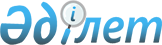 Экологиялық статистика бойынша жалпымемлекеттік статистикалық байқаулардың статистикалық нысандары мен оларды толтыру жөніндегі нұсқаулықтарды бекіту туралы
					
			Күшін жойған
			
			
		
					Қазақстан Республикасы Статистика агенттігі төрағасының 2013 жылғы 29 тамыздағы № 208 бұйрығы. Қазақстан Республикасының Әділет министрлігінде 2013 жылы 20 қарашада № 8916 тіркелді. Күші жойылды - Қазақстан Республикасы Ұлттық экономика министрлігі Статистика комитеті Төрағасының 2014 жылғы 28 қазандағы № 29 бұйрығымен      Ескерту. Күші жойылды - ҚР Ұлттық экономика министрлігі Статистика комитеті Төрағасының 28.10.2014 № 29 (01.01.2015 бастап қолданысқа енгізіледі) бұйрығымен.      РҚАО-ның ескертпесі!

      Осы бұйрық қолданысқа енгізілу тәртібін 6-тармақтан қараңыз.

      «Мемлекеттік статистика туралы» Қазақстан Республикасы Заңының 12-бабының 2) және 7) тармақшаларына сәйкес, БҰЙЫРАМЫН:



      1. Мыналар:



      1) «Қоршаған ортаны қорғауға жұмсалған шығындар туралы есеп» жалпымемлекеттік статистикалық байқаудың статистикалық нысаны (коды 1411104, индексі 4-ҚО, кезеңділігі жылдық) осы бұйрықтың 1-қосымшасына сәйкес;



      2) «Қоршаған ортаны қорғауға жұмсалған шығындар туралы есеп» жалпымемлекеттік статистикалық байқаудың статистикалық нысанын толтыру жөніндегі нұсқаулық (коды 1411104, индексі 4-ҚО, кезеңділігі жылдық) осы бұйрықтың 2-қосымшасына сәйкес;



      3) «Коммуналдық қалдықтарды жинау және шығару туралы есеп» жалпымемлекеттік статистикалық байқаудың статистикалық нысаны (коды 1431104, индексі 1-қалдықтар, кезеңділігі жылдық) осы бұйрықтың  3-қосымшасына сәйкес;



      4) «Коммуналдық қалдықтарды жинау және шығару туралы есеп» жалпымемлекеттік статистикалық байқаудың статистикалық нысанын толтыру жөніндегі нұсқаулық (коды 1431104, индексі 1-қалдықтар, кезеңділігі жылдық) осы бұйрықтың 4-қосымшасына сәйкес;



      5) «Қалдықтарды сұрыптау, кәдеге жарату және сақтауға беру туралы есеп» жалпымемлекеттік статистикалық байқаудың статистикалық нысаны (коды 1441104, индексі 2-қалдықтар, кезеңділігі жылдық) осы бұйрықтың 5-қосымшасына сәйкес;



      6) «Қалдықтарды сұрыптау, кәдеге жарату және сақтауға беру туралы есеп» жалпымемлекеттік статистикалық байқаудың статистикалық нысанын толтыру жөніндегі нұсқаулық (коды 1441104, индексі 2-қалдықтар, кезеңділігі жылдық) осы бұйрықтың 6-қосымшасына сәйкес;



      7) «Атмосфералық ауаны қорғау туралы есеп» жалпымемлекеттік статистикалық байқаудың статистикалық нысаны (коды 1421103, индексі 2-ТП (ауа), кезеңділігі жартыжылдық, жылдық) осы бұйрықтың 7-қосымшасына сәйкес;



      8) «Атмосфералық ауаны қорғау туралы есеп» жалпымемлекеттік статистикалық байқаудың статистикалық нысанын толтыру жөніндегі нұсқаулық (коды 1421103, индексі 2-ТП (ауа), кезеңділігі жартыжылдық, жылдық) осы бұйрықтың 8-қосымшасына сәйкес бекітілсін.



      2. «Экологиялық статистика бойынша жалпымемлекеттік статистикалық байқаулардың статистикалық нысандары мен оларды толтыру жөніндегі нұсқаулықтарды бекіту туралы» Қазақстан Республикасы Статистика агенттігі төрағасының 2012 жылғы 10 тамыздағы № 210 бұйрығының (Нормативтік құқықтық актілерді мемлекеттік тіркеу тізілімінде № 7909 болып тіркелген, 2011 жылғы 12 маусымдағы № 146 (28085) «Егемен Қазақстан» газетінде жарияланған) күші жойылды деп танылсын.



      3. Қазақстан Республикасы Статистика агенттігінің Стратегиялық даму департаменті Заң департаментімен бірлесіп заңнамада белгіленген тәртіппен:



      1) осы бұйрықты Қазақстан Республикасы Әділет министрлігінде мемлекеттік тіркеуді қамтамасыз етсін;



      2) осы бұйрықты Қазақстан Республикасы Әдiлет министрлігінде мемлекеттiк тiркелгеннен кейiн күнтiзбелiк он күн iшiнде бұқаралық ақпарат құралдарына ресми жариялауға жіберсін;



      3) осы бұйрықтың Қазақстан Республикасы Статистика агенттігінің интернет-ресурсында міндетті түрде жариялануын қамтамасыз етсін.



      4. Қазақстан Республикасы Статистика агенттігінің Стратегиялық даму департаменті осы бұйрықты Қазақстан Республикасы Статистика агенттігі құрылымдық бөлімшелеріне және аумақтық органдарына жұмыста басшылыққа алу үшін жеткізсін.



      5. Осы бұйрықтың орындалуын бақылауды өзіме қалдырамын.



      6. Осы бұйрық ресми жариялауға жатады және 2014 жылғы 1 қаңтардан бастап қолданысқа енгізіледі.      Төраға                                           Ә. Смайылов      «КЕЛІСІЛГЕН»

      Қазақстан Республикасы

      Қоршаған ортаны қорғау министрі

      Н.Қаппаров ___________________

      2013 жылғы «__» ______________

2. Табиғатты қорғау қызметінің  түрлері бойынша қоршаған ортаны қорғауға жұмсалған шығындардың жалпы көлемін мың теңгемен көрсетіңіз

Укажите общий объем затрат на охрану окружающей среды по видам природоохранной деятельности, в тысячах тенге_____________________

1ҚОҚҚШЖ - Қоршаған ортаны қорғау бойынша қызмет түрлері мен шығындардың ведомстволық жіктеуіші

КДЗООС - Ведомственный классификатор видов деятельности и затрат по охране окружающей среды

3. Қоршаған ортаны қорғауға жұмсалған ағымдағы шығындар көлемін мың теңгемен көрсетіңіз

Укажите объем текущих затрат на охрану окружающей среды, в тысячах тенге

3.1 Қоршаған ортаны қорғауға жұмсалған ағымдағы шығындардың көлемінен кәсіпорындарға (ұйымдарға) мың теңгемен төленгені

Из объема текущих затрат на охрану окружающей среды выплачено предприятиям (организациям), в тысячах тенге

4. Есепті кезеңдегі экологиялық төлемдер және табиғи ресурстар үшін төлемақы көлемін мың  теңгемен көрсетіңіз

Укажите объем экологических платежей и платы за природные ресурсы за отчетный год, в тысячах тенге_____________________

2ҚОҚТА - мұнда және бұдан әрі Қоршаған ортаны қорғау түрлерінің анықтамасы

СВООС - здесь и далее Справочник видов охраны окружающей среды

3ТҚҚ – тұрмыстық қатты қалдықтар

ТБО – твердые бытовые отходы

4ЭТТРТА - Экологиялық төлемдер және табиғи ресурстар үшін төлемақы анықтамалығы

СЭПППР - Справочник экологических платежей и платы за природные ресурсы

5. Қоршаған ортаны қорғау бойынша негізгі құралдарды күрделі жөндеуге жұмсалған шығындардың көлемін мың теңгемен көрсетіңіз

Укажите объем затрат на капитальный ремонт основных средств по охране окружающей среды, в тысячах тенге_____________________

5ҚОҚБНҚЖА - Қоршаған ортаны қорғау бойынша негізгі құрал жабдықтар анықтамалығы

СОСООС - Справочник основных средств по охране окружающей среды

6. Қоршаған ортаны қорғау бойынша негізгі қорлардың орташа жылдық құнын мың теңгемен көрсетіңіз

Укажите среднегодовую стоимость основных фондов по охране окружающей среды, в тысячах тенгеАтауы                               Мекенжайы

Наименование _____________________  Адрес ___________________________

__________________________________        ___________________________Телефон __________________________Электрондық пошта мекенжайы

Адрес электронной почты __________Орындаушы

Исполнитель ______________________        ___________________________

                     аты-жөні                    телефон

                     фамилияБасшы

Руководитель _____________________        ___________________________

            тегі, аты және әкесінің аты          қолы

             фамилия, имя и отчество             подписьБас бухгалтер

Главный бухгалтер ________________________  ______________________

             тегі, аты және әкесінің аты         қолы

               фамилия, имя и отчество           подписьМөрдің орны (бар болған жағдайда)

Место для печати (при наличии)

Қазақстан Республикасы     

Статистика агенттігі төрағасының

2013 жылғы 29 тамыздағы     

№ 208 бұйрығына 2-қосымша     

«Қоршаған ортаны қорғауға жұмсалған шығындар туралы есеп»

(коды 1411104, индексі 4-ҚО, кезеңділігі жылдық)

жалпымемлекеттік статистикалық байқаудың

статистикалық нысанын толтыру жөніндегі нұсқаулық

      1. Осы «Қоршаған ортаны қорғауға жұмсалған шығындар туралы есеп» (коды 1411104, индексі 4-ҚО, кезеңділігі жылдық) жалпымемлекеттік статистикалық байқаудың статистикалық нысанын толтыру жөніндегі нұсқаулық «Мемлекеттік статистика туралы» Қазақстан Республикасы Заңының 12-бабы 7) тармақшасына сәйкес әзірленген және «Қоршаған ортаны қорғауға жұмсалған шығындар туралы есеп» (коды 1411104, индексі 4-ҚО, кезеңділігі жылдық) жалпымемлекеттік статистикалық байқаудың статистикалық нысанын толтырудың тәртібін нақтылайды.



      2. Келесі анықтамалар осы статистикалық нысанды толтыру мақсатында қолданылады:



      1) қоршаған ортаны қорғауға жұмсалған шығындардың жалпы көлемі – кәсіпорындар мен ұйымдардың қоршаған ортаны қорғау және табиғат ресурстарын ұтымды пайдалануға арналған негізгі құралдарды ұстау және пайдалану бойынша шығыстары, негізгі қорларды күрделі жөндеуден өткізуге жұмсалған шығындар мен кәсіпорындар және ұйымдардың қоршаған ортаны қорғауға және табиғат ресурстарын ұтымды пайдалануға байланысты жұмсалған ағымдағы шығындар, қоршаған ортаны қорғау мәселелерімен айналысатын аппаратты ұстау үшін атқарушы билік органдарының шығындары, қоршаған ортаны қорғау және табиғатты ұтымды пайдалану саласындағы білім беруге, ғылыми зерттеулер мен әзірлемелерге жұмсалған шығындар, қоршаған ортаны қорғау бойынша іс-шараларға жұмсалған шығындар;



      2) табиғатты қорғауға жұмсалған ағымдағы шығындар – кәсіпорындар мен ұйымдардың қоршаған ортаны қорғауға арналған негізгі құралдарды ұстау және пайдалану бойынша шығыстары;



      3) қоршаған ортаға эмиссиялар үшін төлемдер – қоршаған ортаға белгіленген лимиттер шегінде эмиссиялар үшін және табиғи ортаға ластаушы заттардың нормативтен тыс шығарылуы үшін есептелген және нақты төленген төлемдер;



      4) экологиялық заңнаманың бұзылуы салдарынан орын алған зиянды өтеуге өндірілген қаражат – экологиялық заңнаманың бұзылуы салдарынан орын алған зиянды өтеуге нақты өндірілген қаражат;



      5) табиғи ресурстарды пайдаланғаны үшін төлемдер – жер үсті көздерінің су ресурстарын, жер учаскелерін, қоршаған ортаға эмиссиялар, жануарлар дүниесін, орманды, ерекше қорғалатын табиғи аумақтарды пайдаланғаны үшiн нақты төленген төлемдер.



      3. Осы статистикалық нысан бухгалтерлік және бастапқы есепке алу деректері, қоршаған ортаны қорғауға және табиғи ресурстарды ұтымды пайдалануға нақты шығындардың негізінде толтырылады.



      4. 1-бөлімде табиғи ресурстарды пайдаланатын, ластаушы заттардың шығарындылары мен төгінділерінің тұрақты көздері, өндірістік қалдықтары бар объектінің нақты орналасқан орны көрсетіледі (заңды тұлғаның және (немесе) оның құрылымдық және оқшауланған бөлімшесінің тіркелген жеріне қарамастан). Әкімшілік-аумақтық объектілер жіктеуішіне сәйкес аумақ кодын статистика органының қызметкері толтырады.



      5. 2-бөлімде табиғатты қорғау қызметінің түрлері мен шығындарына түсініктемелер Қоршаған орта статистикасы көрсеткіштерін қалыптастыру бойынша әдістемелік ұсынымдарда, сондай-ақ Қоршаған ортаны қорғау бойынша қызмет түрлері мен шығындардың ведомстволық жіктеуішінде келтірілген (Қазақстан Республикасы Статистика агенттігінің 2010 жылғы 9 желтоқсандағы № 337 және 2011 жылғы 17 наурыздағы № 85 бұйрықтарымен бекітілген), олар Қазақстан Республикасы Статистика агенттігінің www.stat.gov.kz интернет-ресурстарында «Әдіснамалық ережелер» және «Статистикалық жіктелімдер» бөлімшелерінде келтірілген.



      6. 3-бөлімнің 1-жолы су ресурстарын қорғау және ұтымды пайдалану, күтіп ұстау және пайдалану жөніндегі бойынша ағымдағы шығындарды қамтиды:



      1) өндірістік және коммуналдық ақаба суды биологиялық, физикалық-химиялық және механикалық тазарту станциялары;



      2) ақаба суды, сонымен қоса суармалы егіншілік алқабында пайдаланылған суды қосымша тазарту бойынша имараттар мен қондырғылар;



      3) ақаба суды тазарту әдістерін әзірлеумен байланысты кәсіпорындардағы тәжірибелік қондырғылар мен цехтар;



      4) су айдынын немесе жер асты суларын ластайтын сұйық өндірістік қалдықтарды жинауға, тасымалдауға, қайта өңдеуге және жоюға арналған қондырғылар мен имараттар;



      5) кемелерден алынған шаруашылық-тұрмыстық ақаба сулар мен қоқыстарды кәдеге жарату, жинау және тазартуға арналған жағалаудағы имараттар;



      6) ақаба суды бастапқы сатыда тазартатын жеке имараттар (мұнай торлары, май сүзгілер, флотациялық қондырғылардың және шламдарды залалсыздандыратын қондырғылардың бейтараптайтын станциялар);



      7) ақаба суды тазарту имараттарына қосылатын және ақаба суды алқап сүзгісіне, суландыру алқабына, арнайы салынған жинауышқа, буландырғышқа бұруға арналған кәріз желілері; коммуналдық ақаба суды тазартуға арналған құрылыстар;



      8) өнеркәсіптік ақаба суды (сонымен қоса жаңбыр суын) бұруға арналған алаңнан тыс кәріз желілері және сондағы қайта айдайтын станциялар, ақаба суды бақылайтын, әзірлейтін, ақаба суды орташалайтын станциялар және апатты жағдайда лас сулар ағылғанда және олардың концентрациясы шекті нормадан асып кеткенде уақытша жинайтын сыйымдылықтар, кейіннен осы суды тазарту станциясына айдау. Негізгі коммуникацияға өнеркәсіп кәсіпорындарының алаң ішіндегі желісі енгізілмейді. Егер кәріз желілері тазарту құрылысына қосылмаса және ластанған ақаба суды табиғи су объектілеріне ағызатын болса, онда осы желілерді күтіп ұстаудың және пайдаланудың шығындары осы жол бойынша көрсетілмейді;



      9) балласты мен мұхиттық лас суларды тазартатын жағалаудағы және жүзбе станциялар;



      10) сумен қамтудың тұйық циклді жүйесі (ақаба суды тиісті тазартудан және өңдеуден өткізгеннен кейін техникалық сумен қамту қажетіне қайтару), сонымен қоса, әртүрлі қоқыстағы су мен күлді, басқа кәсіпорындардан келетін суды тазартатын айналым жүйелері, ұдайы және қайталап пайдаланатын айналым жүйелері;



      11) өзен акваториясынан, су айдынынан, су қоймасынан, кемежайдан және ішкі теңізден мұнайды, қоқысты және басқа да сұйық қалдықтарды жинайтын қондырғылар, құрал-жабдықтар мен техникалық флоттар, сондай-ақ жүзіп жүрген кемелерді қосымша жабдықтау бойынша іс-шараларды жүргізу;



      12) Қазақстан Республикасының Экологиялық кодексі талаптарына сәйкес суды қорғайтын аймақты жан-жақты технологиялық, орман-мелиоративтік, агротехникалық, гидротехникалық, санитарлық іс-шаралармен қолдау, су ресурстарының ластануы мен сарқылуы;



      13) Қазақстан Республикасының Экологиялық кодексі талаптарына сәйкес судың зиянды әсерімен күресу бойынша, сондай-ақ санитарлық-сауықтыру (экологиялық) жіберулерді қамтамасыз ету үшін арнайы су қоймаларын ұстау. Гидроэнергетикалық, ирригациялық және өндірістік қажеттілікке арналған су қоймаларын күтіп ұстау мен пайдалану шығындары мұнда енгізілмейді;



      14) салааралық маңызы бар арналық ауаландыру станциялары мен суды қорғау объектілері;



      15) шығарылғандардың шашырауы;



      16) жер үсті және жер асты су ресурстарын ластамайтын сүзу алаңы, суару танабы, арнайы құрылған жинауыштар, буландырғыштар мен тұндырғыштар, ластанған ақаба суды бұру (қашыртқы);



      17) шағын өзендердің ағынын реттеу, олардың арнасын тазарту және шағын өзендердің қолайлы гидрологиялық режимі мен санитарлық жай-күйін қалпына келтіру әрі қолдау жөніндегі іс-шараларды жүзеге асыру;



      18) қашыртқы су мен сарқындау суды (сонымен қоса күріш танабындағы қашыртқы суды) қайтадан пайдалану және олардың сапасын жақсарту (жинақтайтын сыйымдылықтар, тұндырғыштар, құрылыстар, суды ауаландырғыш құрылғылар, биологиялық арналар, пестицидтерді ұстайтын экрандар) іс-шараларын өткізу;



      19) анағұрлым маңызды өзен бассейндеріндегі су шаруашылығы кешендерінің автоматтандырылған басқару жүйесі (бұдан әрі – АБЖ). Суды қорғау кешендерімен қоса АБЖ, теңіздің, табиғи және ақаба сулардың (арнайы кемелерді, зертханаларды қоса алғанда) сапасын бақылау жүйесі, су үлестіруді басқару жүйесі (суармалы егіншілікті қоса алғанда), мемлекеттік су кадастры жүйесі, судың бастапқы есебін қамтамасыз ету және алынатын, әрі шығарылатын сулардың есебі бойынша, есеп деректерін өңдеу бойынша есептеу орталықтарының суды пайдаланудың мемлекеттік есебін жүргізудің жиынтық деректерін әзірлеу (автоматтандырылған станцияларды, өлшеу қондырғыларын күтіп ұстау және пайдалану);



      20) қондырғылар, цехтар және пайдаланылған судан бағалы заттарды алу жөніндегі іс-шараларды жүзеге асыру. Бұған жататын қондырғылар мен цехтар: су ерітінділерінен органикалық еріткіштерді, гальваникалық және өңдейтін ерітінділерден, қара және түсті металлургияда, ақаба судан бағалы компоненттерді алатын, кинопленкаларды өндірген және өңдеген кезде пайдаланылған судан және қайта өңделген кальций, магний, натрий, фторлы қосылыстар тұздарынан негізгі химия зауыттарынан алынғаны, целлюлоза - қағаз, химия, мұнай химиясы және өнеркәсіп салаларының пайдаланылған титан-магний ерітінділері, пайдаланылған судан мұнай өнімдері мен майды бөлу және іске жарату, тазарту құрылыстарындағы артық лайды қайта өңдеу, тамақ өнеркәсібіндегі қалдықтарды алу және қайта өңдеу, кәсіпорындарда пайда болған улы қосылыстарды қайта өңдеу және зарарсыздандыру, сондай-ақ өнеркәсіптің, көліктің, ауылшаруашылығының, тұрғын үй-коммуналдық шаруашылығының әртүрлі саласындағы басқа да сондай қондырғылар, цехтар, шаралар.

      1-жолда өнеркәсіптік және коммуналдық су құбырларын күтіп ұстаудың және пайдаланудың шығындары, сонымен қоса су шаруашылығы жүйесінен өнеркәсіп кәсіпорындары алатын судың төлемдері, сондай-ақ айыппұлдар көрсетілмейді.

      2-жолда атмосфералық ауаны қорғау, күтіп ұстау және пайдалану жөніндегі шығындар енгізіледі:



      1) технологиялық агрегаттардан және ауаны желдеткіштен шығатын газдағы зиянды заттарды атмосфераға тікелей шығар алдында тұтатын және залалсыздандыратын қондырғы, осы шығындарды ауаны қорғау дұрыс санатына жатқызу, тек осы қондырғы өзінің тікелей мақсаты бойынша санитарлық болған жағдайда ғана, яғни зиянды заттарды атмосфералық ауаға шығаруды қамтамасыз еткенде ғана жатқызылады. Бұл көрсеткішке атмосфераға шығатын газдардың зиянды заттарын тазарту әдісін әзірлеу бойынша тәжірибелік-өнеркәсіптік кондырғылар мен цехтарды күтіп ұстаудың және пайдаланудың, сондай-ақ атмосфералық ауаның ластануын бақылайтын автоматтандырылған жүйенің, атмосфералық ауаның ластануын бақылайтын зертхананы күтіп ұстаудың шығындары енгізіледі.



      2) газдан шығатын заттарды кәдеге жарату қондырғысы (өндіріс).



      3) автомобильдердің пайдаланылған газдарының улылығын тексеру жөніндегі бақылау-реттеу орындары.

      Атмосфералық ауаны қорғаудың ағымдағы шығындарының құрамына, қалдық газдар тікелей ауаға шығар алдында қосымша жағатын және басқадай әдіспен қосымша тазартатын қондырғылар мен құрылғыларды күтіп ұстау мен пайдалану шығындары енгізіледі.

      Бұдан басқа, газ үрлейтін машиналар газ тұтқыш аппаратқа тікелей байланысты болған кезде, осы машинаны пайдалану шығындары да атмосфералық ауаны қорғауға жатады. Технологиялық сызба элементтері болып саналатын газтұтқыш қондырғылар мен құрылғылар және шамалы шикізаттардан жоспарланған өнімді алу үшін қызмет ететін (зауыттарда техникалық көміртекті өндірген кезде реактордан шығатын газдағы қаракүйені тазарту; фосфор зауыттарында сары фосфорды өндірген кезде кенді қыздыратын пештен шығатын газды тазарту; химия зауыттарында күкірт қышқылын өндірген кезде пештің «қайнаған қабатынан» шығатын газды тазарту) ауаны қорғауға жатпайды. Сонымен қоса, атмосфералық ауаны қорғаудың ағымдағы шығындары құрамына қосылмайтын шығыстар:



      1) газ қалдықтарын (ауа үрлегішті);



      2) түтін тартқыштарды (желдеткіштерді);



      3) түтін құбырларын пайдалану;



      4) жұмыс орындарында, санитарлық-қорғаныш аймақтарында қалыпты санитарлық-гигиеналық жағдайларды жасауға қызмет ететін желдету мен ауа баптау жүйесі;



      5) жасыл екпе ағаштарды күту, өйткені олар технологиялық тәсілдің, өнеркәсіптік санитарияның, көркейтудің құрамдас элементтері болып саналады.



      3.1-жолға полигондарды, қатты қалдықтарды сақтауды арнайы ұйымдастырылған орындарды, сондай-ақ өндіріс қалдықтарының қатты қауіпті және басқа да улы заттарын зарарсыздандыратын қондырғыларды күтіп ұстау мен пайдалану шығындары енгізіледі. Бұған өндірістің қатты қалдықтарын жоюдың (сонымен қоса лас ағынды суды тазарту процесінде тұтылған және шығарылған технологиялық газдар мен желдетілген ауа), қалдықтарды жинайтын орынға тасымалдаудың немесе жоюдың ағымдағы шығындары жатады.



      3.2-жолда арнайы техникаларды пайдаланудың, ағымдағы шығындарың қоса жерді қайта құнарландыруға, топырақтың құнарлы қабатын алуға, сақтаға шығындары көрсетіледі. Күрделі қаржы есебінен жерді қайта құнарландыруды жүзеге асыру шығындары осы жолда көрсетілмейді.

      Есепті жыл бойы қоршаған ортаны қорғау бойынша негізгі қорларға есептелген өтелім қоршаған ортаны қорғауға жұмсалған ағымдағы шығындарға қосылмайды.



      7. 3.1 - бөлімнің 1-жолында ақаба суларды тазарту, қабылдау және тасымалдау бойынша қызметтері үшін кәсіпорындарға және ұйымдарға жалпы төлемдері көрсетіледі.

      2-жолда өндірістің және тұрмыстық қатты қалдықтарын (қауіптілерден басқа) арнайы орынға тасудың, сақтаудың, жоюдың (залалсыздандырудың) немесе іске асырудың көрсетілген қызметі үшін кәсіпорындар мен ұйымдарға жалпы төлемі көрсетіледі.

      3-жолда өндірістің қатты қауіпті қалдықтарын арнайы орынға тасудың, сақтаудың, жоюдың (залалсыздандырудың) немесе іске асырудың көрсетілген қызметі үшін кәсіпорындар мен ұйымдарға жалпы төлемі көрсетіледі.



      8. 4-бөлімде қоршаған табиғи ортаны ластағаны үшін есептелген және нақты төленген төлемдер, табиғат ресурстары үшін төлемдер, сондай-ақ табиғатты пайдаланушылардың экологиялық заңнаманы бұзғандары үшін келтірілген зиянды өтеу бойынша төлемдер көрсетіледі.

      1-жол бойынша ластағыш заттардың шығарындылары мен төгінділері және белгіленген лимиттер шегінде өндіріс және тұтыну қалдықтарын орналастырғаны үшін төленуге ұсынылған және нақты төленген төлемдер көлемі көрсетіледі.

      1.1-жол бойынша нормативтер (лимиттер) шегінде ластағыш заттарды табиғи су қоймасына, сүзілу алаңына, жинауыш тоғанға төккені үшін есепті жылы төленген төлемдер көрсетіледі.

      1.2-жол бойынша тұрақты көздер (жылжымалы ластаушы қайнар көздерді қоспағанда) үшін белгіленген шекте ластайтын заттарды атмосфераға шығарған және нақты жұмсалған отын үшін есепті жылы төленген төлемдер көрсетіледі.

      1.3-жолда полигондарда, үйінділерде қалдықтарды орналастырғаны (үйгені, көмгені) және өндіріс қалдықтарын белгіленген шекте орналастырғаны (пайдаланбағаны) үшін есепті жылы төленген төлемдер көрсетіледі.

      2-жолда қоршаған ортаны нормативтен тыс (шектелімнен тыс) ластағаны, яғни кәсіпорынның ластайтын заттарды (қалдықтарды) белгіленген нормативтен тыс шығарғаны (төккені, орналастырғаны) үшін төленген қаражаттар көрсетіледі. Бұдан басқа, кәсіпорынның зиянды заттарды шығарғаны (төккені) және қалдықтарды орналастырғаны үшін рұқсатты ресімдемеуі бойынша ластайтын заттар (қалдықтар) түрлері бойынша төлемдері көрсетіледі. 

      2.1-жолда табиғи су объектілеріне, сүзілу объектілеріне, жинауыш тоғанға және басқа да жасанды су қоймасына ластайтын заттарды нормативтен тыс төккені үшін есепті жылы төленген төлемдер көрсетіледі.

      2.2-жолда ластайтын заттарды атмосфераға нормативтен тыс шығарғаны үшін есепті жылы төленген төлемдер көрсетіледі.

      2.3-жолда полигондарда, үйінділерде қалдықтарды (үйгені, көмгені) және өндіріс қалдықтарын нормативтен тыс орналастырғаны (пайдаланбағаны) үшін есепті жылы төленген төлемдер көрсетіледі.

      3-жолда кәсіпорындардың экологиялық заңнамаларын бұзудан болған залалды өтеуге нақты өндіріп алынған барлық қаражаттар ескеріледі. Бұған қоршаған ортаны апатты жағдайда ластағаны, табиғат ресурстарын тиімсіз пайдаланғаны немесе бүлдіргені үшін төлемдер жатады. Бұған сонымен қоса нақты лауазымды тұлғалардың жазалары енгізіледі.

      4-жолға табиғат ресурстарын пайдаланғаны, табиғат ресурстарын тиімсіз және жан-жақты пайдаланбағаны үшін нақты жүргізілген төлемдер енгізіледі.

      5-жолда Қазақстан Республикасы Салық заңнамасына сәйкес анықталатын жер қойнауын пайдаланушылардың арнаулы төлемдері көрсетіледі.



      9. 5-бөлім бойынша қорғау жөніндегі қондырғылар мен құрылыстардың күрделі жөндеуіне арналған шығын көлемін атай отырып, табиғатты қорғауға арналған негізгі құрал-жабдықтардың күрделі жөндеу шығындары көрсетіледі: атмосфералық ауаны (1-жол); су ресурстарын ұтымды пайдалану (2-жол). Су ресурстары мен ауа бассейнін қорғау және ұтымды пайдалану жөніндегі құрал-жабдықтардың құрамы, осы нұсқаулықтың 3-бөлімінде 4-ҚО (жылдық) статистикалық нысанның 2-бөлімін толтыру бойынша әдіснамалық түсініктемелерінде (3.2-жолдан басқа) аталған қондырғылар мен құрылыстар тізбесіне сәйкес келуі тиіс.

      9-жолда өндірістік қалдықтарды тасуға, сақтауға және жоюға, сондай-ақ жерді қайта құнарландыруға байланысты негізгі қорларды күрделі жөндеу шығындары көрсетіледі.



      10. 6-бөлімнің 1-3-жолдарында қоршаған ортаны қорғау бойынша негізгі құрал-жабдықтардың орташа жылдық құны ағымдағы құнмен көрсетіледі.

      3-жолға жерді өндірістік қалдықтармен ластанудан қорғауға, сондай-ақ жерді құнарландыруға ғана байланысты пайдаланылатын негізгі қорлардың құны кіреді.



      11. Осы нысанды тапсыру қағаз тасығышта және электронды форматта жүзеге асырылады. Нысанды электронды форматта толтыру Қазақстан Республикасы Статистика агенттігі Интернет-ресурсының (www.stat.gov.kz) «On-line есептер» бөлімінде орналастырылған бағдарламалық қамтамасыз етуді пайдалану арқылы іске асырылады.



      12. Арифметикалық-логикалық бақылау:



      1) 4-бөлім. «Экологиялық төлемдер және табиғи ресурстар үшін төлемақы көлемі»:

      1-коды = 1.1, 1.2, 1.3-кодтардың қосындысына

      2-коды = 2.1, 2.2, 2.3-кодтардың қосындысына

      4-коды > 4.1, 4.2, 4.3, 4.4, 4.5-кодтардың қосындысына.

      2) Бөлімдер арасындағы бақылау:

      2-бөлім кодтарының қосындысы > 3-бөлім кодтарының қосындысына

      2-бөлімнің 1-коды > 3-бөлімнің 2-коды + 5-бөлімнің 1-коды

      2-бөлімнің 2, 4-кодтарының қосындысы > 3-бөлімнің 1-коды + 5-бөлімнің 2-коды

      2-бөлімнің 3, 4, 6-кодтарының қосындысы > 3-бөлімнің 3.1 + 3.2-кодтары

      3.1-бөлімнің 1-жолы < 3-бөлімнің 1-коды

      3.1-бөлімнің 2,3-жолдарының қосындысы < 2-бөлімнің 3.1-коды

      егер 3-бөлімнің 1-коды 0, онда 5-бөлімнің 2-коды 0

      егер 3-бөлімнің 2-коды 0, онда 5-бөлімнің 1-коды 0

      егер 5-бөлімнің 2-коды 0, онда 6-бөлімнің 1-коды 0

      егер 5-бөлімнің 1-коды 0, онда 6-бөлімнің 2-коды 0

      егер 3-бөлімнің 1-коды 0, онда 6-бөлімнің 1-коды 0

      егер 3-бөлімнің 2-коды 0, онда 6-бөлімнің 2-коды 0

      егер 3-бөлімнің 3.1 және 3.2-коды 0, онда 5-бөлімнің 3-коды 0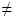 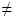 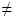 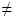 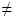 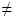 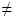 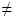 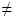 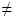 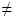 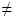 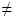 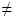 

2. Қалдықтармен жұмыс істеу бойынша қызмет түрін көрсетініз («» белгісімен белгілеңіз)1

Укажите вид деятельности по обращению с отходами (отметьте значком «»)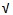 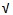 

3. Жиналған коммуналдық қалдықтардың көлемі, тоннамен

Объем собранных коммунальных отходов, в тоннах_____________________

1Қалдықтармен жұмыс істеу бойынша қызмет түрлерінің нөмірленуі Қалдықтармен жұмыс істеу бойынша қызмет түрлерінің анықтамалығы (ҚЖҚТА) бойынша көрсетілген

Нумерация видов деятельности по обращению с отходами указана согласно Справочника видов деятельности по обращению с отходами (СВДОО)

2КҚТА – Коммуналдық қалдықтар түрлерінің анықтамалығы

СВКО – Справочник видов коммунальных отходов

4. Шығарылған (тапсырылған) коммуналдық қалдықтардың көлемі, тоннамен

Объем вывезенных (переданных) коммунальных отходов, в тоннах_____________________

3ШКҚБА - Шығарылатын коммуналдық қалдықтардың бағыттары анықтамалығы

СНВКО - Справочник направлений вывозимых коммунальных отходовАтауы                               Мекенжайы

Наименование _____________________  Адрес ___________________________

__________________________________        ___________________________Телефон __________________________Электрондық пошта мекенжайы

Адрес электронной почты __________Орындаушы

Исполнитель ______________________        ___________________________

                     аты-жөні                    телефон

                     фамилияБасшы

Руководитель _____________________        ___________________________

            тегі, аты және әкесінің аты          қолы

             фамилия, имя и отчество             подписьБас бухгалтер

Главный бухгалтер ________________________  ______________________

             тегі, аты және әкесінің аты         қолы

               фамилия, имя и отчество           подписьМөрдің орны (бар болған жағдайда)

Место для печати (при наличии)

Қазақстан Республикасы Статистика

агенттігі төрағасының      

2013 жылғы 29 тамыздағы     

№ 208 бұйрығына 4-қосымша     

«Коммуналдық қалдықтарды жинау және шығару туралы есеп»

(коды 1431104, индексі 1-қалдықтар, кезеңділігі жылдық)

жалпымемлекеттік статистикалық байқаудың статистикалық нысанын

толтыру жөніндегі нұсқаулық

      1. Осы «Коммуналдық қалдықтарды жинау және шығару туралы есеп» (коды 1431104, индексі 1-қалдықтар, кезеңділігі жылдық) жалпымемлекеттік статистикалық байқаудың статистикалық нысанын толтыру жөніндегі нұсқаулық «Мемлекеттік статистика туралы» Қазақстан Республикасының Заңының 12-бабы 7) тармақшасына сәйкес әзірленген және «Коммуналдық қалдықтарды жинау және шығару туралы есеп» жалпымемлекеттік статистикалық байқаудың статистикалық нысанын (коды 1431104, индексі 1-қалдықтар, кезеңділігі жылдық) толтыруды нақтылайды.



      2. Келесі анықтамалар осы статистикалық нысанды толтыру мақсатында қолданылады:



      1) коммуналдық қалдықтар - елдi мекендерде, соның iшiнде адамның тiршiлiк әрекетi нәтижесiнде пайда болған тұтыну қалдықтары, сондай-ақ құрамы және жиналу сипаты жағынан осыларға ұқсас өндiрiс қалдықтары;



      2) үй шаруашылығының қауіпті қалдықтары - бұл тұрғын үй ғимараттары аумағынан және қатты тұрмыстық қалдықтарға (бұдан әрі - ҚТҚ) арналған полигондарда орналастыруға рұқсат етілген бөлек жиналатын қалдықтар және олардың жекелеген бөліктері (бояулар, желімдер, қара майлар, майлар, еріткіштер, қышқылдар, жуу құралдары, фотохимикаттар, пестицидтер);



      3) қалдықтарды өңдеу - сұрыптауды қоса алғанда, қалдықтардан кейіннен тауарларды немесе өзге де өнімдерді өндіру (дайындау) үшін пайдаланылатын шикізат және (немесе) өзге де материалдар алуға, сондай-ақ қалдықтармен жұмыс iстеудi жеңiлдету, олардың көлемiн немесе қауiптi қасиеттерiн азайту мақсатында қалдықтардың қасиеттерін өзгертуге бағытталған физикалық, химиялық немесе биологиялық процестер;



      4) қордаландыру – биологиялық шіритін қалдықтар анаэроблық немесе аэроблық ыдырауға ұшырайтын биологиялық үдіріс, оның нәтижесінде топырақ құнарлылығын жоғарылату үшін қолдануға болатын өнім қалыптасады;



      5) инсинерация – энергетикалық ресурстарды алу немесе алусыз арнайы осы үшін арналған жабдықтарда (инсинераторларда) қалдықтарды бақылап өртеу.



      3. Қалдықтарды жинау және шығару (тапсыру) бойынша бухгалтерлік және алғашқы есеп деректері статистикалық нысанды толтыруға негіз болып табылады.



      4. 1-бөлімде аумағынан коммуналдық қалдықтарды жинау мен шығару жүзеге асырылатын заңды тұлғаның және (немесе) оның құрылымдық және оқшауланған бөлімшелерінің тіркелу орнына қарамастан, елді мекен, қала, аудан, облыс көрсетіледі. Әкімшілік-аумақтық объектілер жіктеуішіне сәйкес аумақ кодын статистика органдарының қызметкерлері толтырады.



      5. 2-бөлімде қалдықтармен жұмыс істеу бойынша қызмет түрі көрсетіледі.



      6. 3-бөлімде жиналған коммуналдық қалдықтар, соның ішінде үй шаруашылықтарының қалдықтары, саябақ қалдықтары, тұрмыстық қалдықтарға теңестірілген өндіріс қалдықтары, көшедегі қоқыс, құрылыстан және базарлардан шығарылған қалдықтардың көлемі көрсетіледі.

      1-жол бойынша үй шаруашылықтарында пайда болатын және қоқысқа арналған орындардан жиналған қалдықтар саны көрсетіледі. Олар тамақ қалдықтары, тамақ дайындау, үй жинау және пәтерлерді ағымдағы жөндеу, тауарларды буып-түюден, пайдаланудан шыққан аяқкиім, киім, шыны, пластмасса және басқа да үй керек-жарағының көлемі кішкентай заттардан шыққан қалдықтар.

      Үй шаруашылығының қауіпті қалдықтарына жуу құралдары және олардың бөлек компоненттері, бояулар, желімдер, қара майлар, еріткіштер, қышқылдар және олардың жеке бөліктері жатады.

      2-жол бойынша саябақтардан, скверлерден, жасыл екпе ағаштар аймақтарынан жиналған қалдықтар көрсетіледі. Бұларға өсімдік тектес (жапырақ, бұтақ, пәлек, шөп) және бейорганикалық тектес қалдықтар жатады.

      3-жол бойынша құрылыстан жиналған қалдықтардың көлемі көрсетіледі.

      4-жол бойынша тұрмыстық қалдықтарға теңестірілген және өндіріс объектілері, ұйымдар мен мекемелер аумағынан жеке жиналған қалдықтар көлемі көрсетіледі (шыны, металл және құрамында металы бар қалдықтар, қыш, қатты пластмасса, текстиль, резеңке қалдықтары, қағаз, картон және қағаз өнімдері өндірісінің қалдықтары, тоз бен сүректің өңделмеген қалдықтары, тамақ өнеркәсібінде пайда болатын қалдықтар, ае терілерін илеу мен өңдеу операциялары кезінде, сондай-ақ теріні пайдалану кезінде пайда болатын қалдықтар).

      5-жол бойынша көшелерден жиналатын қоқыс (рұқсат етілмеген қоқыс тастайтын жерлердегі қоқысты қоса) көрсетіледі. Бұған жолдарды, жер асты өтпе жолдарын, қоғамдық көлік тұрақтарын, митингілер, шерулер, ойын-сауық көріністерін өткізгеннен кейін алаңдарды тазалау нәтижесінде жиналатын қоқыстар енгізіледі.

      6-жол бойынша базар аумағынан жиналған қалдықтардың көлемі көрсетіледі, 9-жол бойынша бөлімнің басқа жолдарында ескерілмеген, бөлек жиналатын (мысалы: тұндырғаштағы шламдар, кәріздік шламдар) көрсетіледі.



      7. 4-бөлімде шығарылған немесе басқа ұйымдарға берілген коммуналдық қалдықтардың көлемі көрсетіледі.

      1-жол бойынша арнайы полигондарға шығарылған қалдықтардың көлемі көрсетіледі.

      2.1 - 2.3-жолдар бойынша басқа ұйымдарға немесе әрі қарай қайта өңдеу, қордаландыру немесе өртеу үшін қоқыс өңдеу зауыттарына берілген коммуналдық қалдықтардың көлемі көрсетіледі.

      2.9-жол бойынша басқа ұйымдарға қайта өңдеудің өзге түрлеріне берілген қалдықтардың саны көрсетіледі.



      8. 5-бөлімде қоқыс шығаратын ұйым аумағынан қалдықтарды жинау және шығаруды жүзеге асырылатын кәсіпорындар мен ұйымдардың санын көрсетеді.



      9. Арифметикалық–логикалық бақылау:



      1) 3 - бөлім «Жиналған коммуналдық қалдықтардың көлемі»:

      «Жиналған коммуналдық қалдықтардың барлығы» жолы = 1,2-6,9; 

      1-жол = 1.1, 1.2, 1.3, 1.4 жолдар;



      2) 4-бөлім «Шығарылған (тапсырылған) коммуналдық қалдықтардың көлемі»:

      «Шығарылған коммуналдық қалдықтарың барлығы» жолы = 1,2;

      2-жол = 2.1, 2.2, 2.3, 2.9-кодтар бойынша жолдар;



      3) Бөлімдер арасындағы бақылау:

      4-бөлімнің 1, 2 жолдардың = 3 - бөлімнің 1-6,9 жолдардың .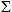 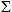 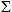 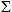 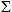 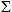 

2. Қалдықтармен жұмыс істеу бойынша қызмет түрін көрсетініз («» белгісімен белгілеңіз)1

Укажите вид деятельности по обращению с отходами (отметьте значком «»)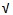 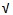 

4. Сұрыпталған қалдықтар көлемін көрсетіңіз, тонна

Укажите объем отсортированных отходов, тонн_____________________

1Қалдықтармен жұмыс істеу бойынша қызмет түрлерін нөмірлеу Қалдықтармен жұмыс істеу бойынша қызмет түрлерінің анықтамалығына (ҚЖҚТА) сәйкес көрсетілген

Нумерация видов деятельности по обращению с отходами указана согласно Справочника видов деятельности по обращению с отходами (СВДОО)

5. Өңдеуге жіберілген қалдықтар көлемін көрсетіңіз, тонна

Укажите объем отходов направленных на обработку, тонн_____________________

2КҚТА – Коммуналдық қалдықтар түрлерінің анықтамалығы

СВКО – Справочник видов коммунальных отходов

8. Кәдеге жаратылған қалдықтардың көлемін көрсетіңіз, тонна Укажите объем утилизированных отходов, тонн

9. Қалдықтарды сақтауға беру туралы деректерді көрсетіңіз, тонна

Укажите данные о депонировании отходов, тонн_____________________

3СҚА – Сақталған қалдықтардың анықтамасы

СДО – Справочник депонированных отходовАтауы                               Мекенжайы

Наименование _____________________  Адрес ___________________________

__________________________________        ___________________________Телефон __________________________Электрондық пошта мекенжайы

Адрес электронной почты __________Орындаушы

Исполнитель ______________________        ___________________________

                     аты-жөні                    телефон

                     фамилияБасшы

Руководитель _____________________        ___________________________

            тегі, аты және әкесінің аты          қолы

             фамилия, имя и отчество             подписьБас бухгалтер

Главный бухгалтер ________________________  ______________________

             тегі, аты және әкесінің аты         қолы

               фамилия, имя и отчество           подписьМөрдің орны (бар болған жағдайда)

Место для печати (при наличии)

Қазақстан Республикасы      

Статистика агенттігі төрағасының

2013 жылғы 29 тамыздағы № 208  

бұйрығына 6-қосымша         

«Қалдықтарды сұрыптау, кәдеге жарату және сақтауға беру туралы есеп»

(коды 1441104, индексі 2-қалдықтар, кезеңділігі жылдық)

жалпымемлекеттік статистикалық байқауының статистикалық нысанын

толтыру жөніндегі нұсқаулық

      1. Осы нұсқаулық «Қалдықтарды сұрыптау, кәдеге жарату және сақтауға беру туралы есеп» (коды 1441104, индексі 2-қалдықтар, кезеңділігі жылдық) жалпымемлекеттік статистикалық байқауының статистикалық нысанын толтыру жөніндегі нұсқаулық «Мемлекеттік статистика туралы» Қазақстан Республикасының 2010 жылғы 19 наурыздағы Заңының 12-бабының 7) тармақшасына сәйкес әзірленді және «Қалдықтарды сұрыптау, кәдеге жарату және сақтауға беру туралы есеп» (коды 1441104, индексі 2-қалдықтар, кезеңділігі жылдық) жалпымемлекеттік статистикалық байқауының статистикалық нысанын толтыруды нақтылайды.



      2. Келесі анықтамалар осы статистикалық нысанды толтыру мақсатында қолданылады:



      1) қалдықтардың түрi – шығу көзiне, қасиеттерiне және жұмыс iстеу технологиясына сәйкес жалпы белгiлерi бар, қалдықтар жiктеуiшi негiзiнде айқындалатын қалдықтар жиынтығы;



      2) қалдықтарды сақтауға беру – полигондарда қалдықтарды жинақтау, көму;



      3) коммуналдық қалдықтар – елдi мекендерде, оның iшiнде адамның тiршiлiк әрекетi нәтижесiнде пайда болған тұтыну қалдықтары, сондай-ақ құрамы және жиналу сипаты жағынан осыларға ұқсас өндiрiс қалдықтары;



      4) қалдықтарды орналастыру – өндiрiс және тұтыну қалдықтарын сақтау немесе көму;



      5) қалдықтарды кәдеге жарату – қалдықтарды қосалқы материалдық немесе энергетикалық ресурстар ретiнде пайдалану;



      6) қалдықтарды есепке алу – қалдықтардың сандық және сапалық сипаттамалары және олармен жұмыс iстеу тәсiлдерi туралы ақпаратты жинау және ұсыну жүйесi;



      7) қалдықтарды сақтау – қалдықтарды кейiннен кәдеге жарату, қайта өңдеу және (немесе) жою мақсатында оларды арнайы бөлiнген жерлерде жинау;



      8) қалдықтарды орналастыру полигоны - қалдықтарды орналастыру және оларды кейіннен кәдеге жарату, қайта өңдеу немесе түпкілікті көму мақсатында әрбір қалдық түрі үшін белгіленген кезеңге тұтыну үшін арнайы жабдықталған орын (алаңдар, көмбелер, қоймалар).



      3. Статистикалық нысан бухгалтерлік және қалдықтардың түсуі мен одан арғы қозғалысын алғашқы есепке алу деректерінің, қатты тұрмыстық қалдықтар объектілерінің паспорттары негізінде толтырылады.

      Бұл статистикалық нысанда қалдықтардың түрлеріне (өнеркәсіптік, құрылыс, коммуналдық және тағы басқа) қарамастан сұрыптауға, кәдеге жаратуға және сақтауға беруге келіп түскен қалдықтардың барлық түрлерінің көлемі көрсетіледі.



      4. 1-бөлімде қалдықтар полигоны бар заңды тұлғаның және (немесе) оның құрылымдық және оқшауланған бөлімшесінің тіркелген жеріне қарамастан полигонның нақты орналасқан жері көрсетіледі. Аумақ кодын Әкімшілік-аумақтық объектілер жіктеуішіне (ӘАОЖ) сәйкес статистика органының қызметкері полигонның нақты орналасқан жеріне сәйкес толтырады.



      5. 2-бөлімде қалдықтармен жұмыс істеу бойынша қызмет түрі (қалдықтарды сұрыптау, кәдеге жарату немесе сақтауға беру) көрсетіледі.



      6. 3 және 4-бөлімдерді қалдықтарды одан әрі кәдеге жарату немесе қайта пайдалану үшін басқа ұйымдарға беру мақсатында оларды сұрыптауды жүзеге асыратын ұйымдар толтырады.

      3-бөлімде сұрыптауға берілген қалдықтардың көлемі туралы деректер көрсетіледі.

      4-бөлімде қайта қолдануға немесе қосалқы өнім шығаруға жарайтын сұрыптау нәтижесінде сарапталған қалдықтар фракциялары (бағалы материалдар) туралы деректер көрсетіледі. Бұл қалдықтар қосалқы материалдық немесе энергетикалық қорлар ретінде оларды пайдалану үшін басқа ұйымдарға беріледі.



      7. 5-бөлімде өңдеуге жіберілген қалдықтардың көлемі көрсетіледі.



      8. 6-бөлімде сұрыптаудан қалған қалдықтардың көлемі көрсетіледі.



      9. 7-бөлімде өндірушінің деректері бойынша сұрыптау имаратының қуаты (өткізу қабілеті) көрсетіледі.



      10. 8-бөлімде кәдеге жаратылған, яғни қосалқы материалдар (полигонның құрылыс іс-шараларына бағытталған) ретінде кәсіпорын пайдаланған немесе оларды кейін пайдалануға немесе қайта өңдеуге басқа ұйымдарға бағытталған қалдықтардың көлемі көрсетіледі.

      Қалдықтарды ұстау үшін жолдарды, имараттарды (жер бөгетін) салуға, топырақты нығыздау мен жабуға, топырақ құнарлылығын қалпына келтіруге бағытталған қалдықтар полигонның құрылыспен байланысты іс-шараларына бағытталған қалдықтар көлемін білдіреді.

      Қосалқы материал ретінде қолданылатын қалдықтар, сондай-ақ көлемдерін азайту мақсатында қосымша өңдеуден өткен қалдықтар кәдеге жаратудың өзге түрлеріне бағытталған қалдықтардың көлемін білдіреді.



      11. 9-бөлімде сақтауға түскен (немесе көму) қалдықтардың көлемі (түрлері бойынша) көрсетіледі. Бұл бөлімді қалдықтарды сақтауды жүзеге асыратын және полигоны бар кәсіпорындар толтырады.

      1-жол бойынша алдын ала сұрыптауды өтпеген аралас коммуналдық қалдықтардың көлемі көрсетіледі.

      2-жол бойынша сұрыптау үдерісінен қалған қалдықтар көрсетіледі.

      3-жол бойынша құрылыстардан қалған қалдықтар (металдар, ағаштар, бояулар және тағы басқа), құрылыс қоқыстары (бетон, кірпіш, тас, тақтайшалар және тағы басқа), үйлерді бұзудан, жолдарды жөңдеуден немесе жабынды төсеуден қалған қалдықтар (битум, асфальт, бетон, қиыршық тас, шағыл) көрсетіледі.

      4-жол бойынша III және IV қауіптілік санатына жататын және қатты тұрмыстық қалдықтарға арналған полигонда сақтау үшін рұқсат берілген өнеркәсіп қалдықтарының көлемі көрсетіледі.

      9-жол бойынша полигонда сақтауға немесе жинауға жіберілген басқа жолдарда көрсетілмеген өзге қалдықтар көрсетіледі.



      12. 10-бөлімде есепті жылдың соңына жиналған сақталған қалдықтардың көлемі көрсетіледі. Аталған көрсеткішті есептеуде тұрмыстық қатты қалдықтар санын есепке алу журналына сәйкес жиналған сақталған қалдықтар бойынша былтырғы жылғы көлем мен есепті жылы жиналған сақталған қалдықтар көлемі қосылады.



      13. 11-бөлімде жобалық құжаттамаға сәйкес қалдықтарды сақтау үшін полигонның жобалық қуаты көрсетіледі.



      14. 12-бөлімде полигонның алаңы шаршы километрмен көрсетіледі.



      15. Осы статистикалық нысанды тапсыру қағаз тасығышта және электронды форматта жүзеге асырылады. Статистикалық нысанды электронды форматта толтыру Қазақстан Республикасы Статистика агенттігі Интернет-ресурсының (www.stat.gov.kz) «On-line есептер» бөлімінде орналастырылған бағдарламалық қамтамасыз етуді пайдалану арқылы іске асырылады.



      16. Арифметикалық-логикалық бақылау:



      1) 5-бөлім «Сұрыпталған қалдықтардың көлемі»

      «Сұрыпталған қалдықтардың көлемі, барлығы» жолы = 1.1.01-1.1.10 жолдардың ;



      2) 9-бөлім «Қалдықтарды сақтауға беру туралы деректер»:

      «Сақтауға берілген қалдықтардың көлемі, барлығы» = 1-9 жолдардың ;



      3) Бөлімдердің арасындағы бақылау:

      4-бөлім > 6-бөлімнен

      11-бөлім > 10-бөлімнен.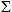 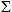 

2. Атмосфераға ластаушы заттар шығарындыларының көлемін тоннамен үтірден кейін үш белгімен көрсетіңіз

Укажите объемы выбросов, загрязняющих веществ в атмосферу, в тоннах с тремя знаками после запятой_____________________

1ЛЗТА – ластаушы заттар топтарының анықтамалығы

СГЗВ – справочник групп загрязняющих веществ

2Мкм - микрометр

3Осы статистикалық нысанның 1-қосымшасына сәйкес

Согласно приложению 1 к данной статистической форме

3. Атмосфераға ерекше ластаушы заттар шығарындылардың көлемін тоннамен үтірден кейін үш белгімен көрсетіңіз

Укажите объемы выбросов в атмосферу специфических загрязняющих веществ, в тоннах с тремя знаками после запятой_____________________

4Ластаушы заттың коды осы статистикалық нысанның 1, 2-қосымшаларына сәйкес көрсетіледі

Код загрязняющего вещества указывается согласно приложениям 1, 2 к данной статистической форме

4. Есепті кезеңнің соңына атмосфераға ластаушы заттар шығарындыларының тұрақты көздері санын бірлікпен көрсетіңіз

Укажите на конец отчетного периода количество стационарных источников выбросов загрязняющих веществ в атмосферу, в единицахАтауы                               Мекенжайы

Наименование _____________________  Адрес ___________________________

__________________________________        ___________________________Телефон __________________________Электрондық пошта мекенжайы

Адрес электронной почты __________Орындаушы

Исполнитель ______________________        ___________________________

                     аты-жөні                    телефон

                     фамилияБасшы

Руководитель _____________________        ___________________________

            тегі, аты және әкесінің аты          қолы

             фамилия, имя и отчество             подписьБас бухгалтер

Главный бухгалтер ________________________  ______________________

             тегі, аты және әкесінің аты         қолы

               фамилия, имя и отчество           подписьМөрдің орны (бар болған жағдайда)

Место для печати (при наличии)

«Атмосфералық ауаны қорғау          

туралы есеп» (коды 1421103, индексі 2-ТП (ауа),

кезеңділігі, жылдық)             

статистикалық нысанына             

1-қосымша                    

Ұшпалы органикалық қосылыстарға (ҰОҚ)

жататын заттардың тізімі

«Атмосфералық ауаны қорғау           

туралы есеп» (коды 1421103, индексі 2-ТП (ауа),

кезеңділігі, жылдық)               

статистикалық нысанына               

2-қосымша                      

Ерекше ластайтын заттардың анықтамалығы

Қазақстан Республикасы Статистика

агенттігі төрағасының      

2013 жылғы 29 тамыздағы № 208 

бұйрығына 8-қосымша       

«Атмосфералық ауаны қорғау туралы есеп»

(коды 1421103, индексі 2-ТП (ауа), кезеңділігі жылдық)

жалпымемлекеттік статистикалық байқаудың статистикалық нысанын

толтыру жөніндегі нұсқаулық

      1. Осы «Атмосфералық ауаны қорғау туралы есеп» (коды 1421103, индексі 2-ТП (ауа), кезеңділігі жылдық) жалпымемлекеттік статистикалық байқаудың статистикалық нысанын толтыру жөніндегі нұсқаулық «Мемлекеттік статистика туралы» Қазақстан Республикасы Заңының 12-бабы 7) тармақшасына сәйкес әзірленген және «Атмосфералық ауаны қорғау туралы есеп» (коды 1421103, индексі 2-ТП (ауа), кезеңділігі жылдық) жалпымемлекеттік статистикалық байқаудың статистикалық нысанын толтыруды нақтылайды.



      2. Келесі анықтамалар осы статистикалық нысанды толтыру мақсатында қолданылады:



      1) атмосфераға ластаушы заттардың шығарындысы – шығарындылардың тұрақты (ұйымдастырылған немесе ұйымдастырылмаған) көздерінен атмосфералық ауаға ластаушы (халықтың денсаулығы мен қызметіне, қоршаған ортаға қолайсыз әсер ететін) заттардың түсуі;



      2) атмосфераны ластайтын тұрақты көздер – пайдалану процесінде зиянды заттар бөлетін жылжымайтын технологиялық агрегат (қондырғы, құрылғы, аппарат);



      3) ұйымдастырылған ластау көздері – зиянды заттары газ немесе ауа арналары (құбырлар, аэрационды фонарь, вентиляциялық шахта) жүйесіне түсетін көздер, осы жүйенің өзі, зиянды заттарды ұстау үшін тиісті газ тазарту және шаң тұту қондырғыларын қолдануға мүмкіндік береді;



      4) ұйымдастырылмаған ластау көздері – зиянды заттары герметикалық емес технологиялық қондырғылар, көлік жабдықтары, резервуарлардың салдарынан тікелей атмосфераға түсетін шығарындылар. Бұларға жанып жатқан террикондар, шаң шығаратын үйінділер, ашық жерде сақталған отын, материалдар, шикізаттар және қалдықтар, оның ішінде тоған су қоймалары мен жинаушылар, мұнай-тұтқыштар, шламо және қалдықтары сақтау қоймалары, күл үйіндісі, тау жыныстары үйіндісі, өнім карьерлері, оларды фракцияларға ұсақтау және себу ашық салалары жатады;



      5) ластаушы заттарды ұстау және кәдеге жарату – өндіріске қайта қайтарылып, тауар өнімін алуға пайдаланылған немесе басқа жаққа жіберілген ұсталған ластаушы заттардың саны. Мұнда, егер басынан технологиямен көзделген болса, шикізат немесе жартылай дайын өнім ретінде өнімдерді өндіру мақсатында технологиялық процестерде қолданылатын заттар есепке алынбайды;



      6) жол берілетін шекті шығарынды (бұдан әрі – ЖБШШ) – қоршаған орта сапасының нормативтерiне қол жеткiзудi қамтамасыз ету шартымен әрбiр тұрақты шығарындылар көзi және тұтастай кәсiпорын үшін есептеулер негiзiнде белгiленетiн норматив;



      7) Ұшпалы органикалық қосылыстар – күн сәулесі бар болғанда азот тотықтарымен реакцияласқанда фотохимиялық тотықтырғыштарды шығаруға қабілетті метаннан басқа, адамның іс-әрекетінің нәтижесінде пайда болатын барлық органикалық қосылыстар.



      3. Есеп кәсіпорында ұйымдастырылған бастапқы есепке алу деректерінің, тұрақты ластайтын көздері мен олардың сипаттамаларын есепке алу журналдарының, газ тазарту және шаң тұту кондырғыларынының жұмысын есепке алу журналдарының, сондай-ақ кәсіпорынның экологиялық паспортының негізінде құрастырылады. Есеп атмосфераға ластаушы заттардың жалпы шығарылуына және ластау көздерінің тазарту қондырғыларымен жабдықталғанына немесе жабдықталмағанына қарамастан құрастырылады.



      4. Статистикалық нысанда тұрақты ластаушы көздері бойынша шығарылатын, ұсталатын және кәдеге жаратылатын ластаушы заттардың санын сипаттайтын деректер көрсетіледі. 

      Кәсіпорындар мен аспирациялық ауадағы тұрақты ластаушы көздерден шыққан газдардағы және аспирациялық ауадағы ластаушы заттардың бәрі (төменде аталғандардан басқасы) есепке алуға жатады. Есепті кезеңдегі ластаушы заттардың (қатты, газ тәріздес және сұйық, жекелеген ингредиенттер бойынша барлығы) саны құралдармен жүргізілген өлшеу және есептеу негізінде көрсетіледі.

      Статистикалық нысанда автокөлікті қоса алғанда ластаудың жылжымалы көздері бойынша деректер көрсетілмейді.

      Статистикалық нысанда, егер бұл әуел бастан осы технологияның жобасында көзделген болса, өнім өндірісінің технологиялық процестерінде шикізат немесе жартылай фабрикат ретінде пайдаланылатын газбен қоса кететін заттардың саны туралы деректер де кірмейді. Атап айтқанда, техникалық көміртек зауыттарында күйе өндірген кезде реактордан шығатын газдарды тазарту кезінде, фосфор зауыттарында сары фосфор өндіргенде рудалық-термикалық пештерден шығатын газдарды тазарту кезінде, химия зауыттарында көмір қышқылын өндіргенде "қайнаған қабат" пештерінен шығатын газдарды тазарту кезінде пайда болатын және кәдеге жаратылатын заттар есепке алынбайды. Қара металлургия кәсіпорындарында домналық газда пайда болып, технологиялық отын ретінде пайдаланылатын көміртек тотығы есепке алынбайды. Түсті және қара металлургия, химия, мұнай-химия және басқа салалар зауыттарынан шығатын газдардан өнім алу үшін пайдаланылатын "қос қабатты адсорбция" және "қос түйісу" қондырғылары мен шығарындылар ұстаған заттар да есепке алынбайды. Заттардың пайда болуы мен шығарындысы жөнінде жоғарыда келтіргендердің арасынан газдың толық тұтылмауы мен технологиялық жабдықтарда саңылау болғандықтан газдың шығуы салдарынан атмосфераға түсетін ластаушы заттар ғана есепке алынуға жатады.

      Егер есепте өткен жылмен салыстырғанда күрт айырмашылықтар болса, сонымен қатар нақты шығарындылар мен белгіленген норматив арасында айырмашылықтар болса, онда көрсеткіштердің айрықша көбеюінің немесе азаюының себептері көрсетілген қысқаша мазмұнда түсіндірме жазба қоса ұсынылады.



      5. 1-бөлімде ауаны ластайтын тұрақты көздері бар объектінің нақты орналасқан жері көрсетіледі (заңды тұлғаның және (немесе) оның құрылымдық және оқшауланған бөлімшесінің тіркелген жеріне қарамастан) - облыс, қала, аудан, елді мекен. Әкімшілік-аумақтық объектілер жіктеуішіне (ӘАОЖ) сәйкес аумақ кодын статистика органының қызметкері толтырады.



      6. 2-бөлімнің 1-бағанында тазарту имараттарын соқпай, барлық ұйымдастырылған және ұйымдастырылмаған көздерден түсетін ластаушы заттардың, сондай-ақ оларды тұтуға (зарарсыздандыруға) арналмаған газ тазарту және шаң тұту қондырғылары арқылы өткен, ұсталған зиянды заттардың саны көрсетіледі.

      2-бағанда арнайы жабдықталған құрылғылар (құбырлар, желдеткіш қондырғылар, аэрациялық фонарлар, тағы басқалар) арқылы атмосфераға түсетін, бірақ мұның өзінде алдын ала тазартылмайтын ластаушы заттардың, сондай-ақ оларды тұтуға арналмаған газ тазалау және шаң тұту қондырғылар арқылы өткен, тұтылмаған заттардың саны келтіріледі.

      3-бағанға кәсіпорындағы газ тазарту және шаң тұту қондырғыларына (олардың нақты жұмысына байланыссыз) түсіп, тазаланатын ластаушы заттар жөнінде ғана (барлығы және жекелеген ингредиенттер бойынша) деректер енгізіледі.

      4-бағанда тұтылған (зарарсыздандырылған) ластаушы заттардың нақты саны келтіріледі.

      5-бағанда өндіріске қайтарылып, тауарлық өнім алу үшін пайдаланылған немесе басқа жаққа өткізілген тұтылған ластаушы заттардың саны енгізіледі.

      Тұтылған және кәдеге жаратылған ластаушы заттарға, егер бұл технологиямен көзделсе, өнімнің өндіріс технологиялық процесінде шикізат немесе жартылай фабрикат ретінде қолданылатын заттар жатпайды.

      6-бағанда тазартылған не тазартылмай шығарылғаннан кейін ауа бассейніне түскен ластаушы заттардың (қатты, газ тәріздес және сұйық, соның ішінде жекелеген ингредиенттер бойынша) жалпы саны жинақталып көрсетіледі.

      Кәсіпорында тазарту қондырғылары болмаған жағдайда 3-5-бағандарға сызықша қойылады. Мұндай жағдайда 1 және 6-бағандардың мәндері өзара тең.

      2.2-жолдың коды бойынша ұшпалы органикалық қосылыстар бойынша жиынтық деректер көрсетіледі, оның тізбесі осы статистикалық нысанның  1-қосымшасында келтірілген.



      7. 3-бөлімде атмосфераға шығарылған бірқатар ерекше ластаушы заттардың көлемі көрсетіледі. Сонымен бірге есептеу немесе құралмен өлшеу негізінде белгіленген және дәйектелген жол берілген шекті шығарындылардың нормативтері көрсетіледі. Белгіленген жол берілген шекті шығарындылардың әрекет ету мерзімі жобаның құрамындағыларға берілетін мемлекеттік экологиялық сараптаманың тұжырымдаманың әрекет ету мерзімімен айқындалады.

      Бөлімді толтыру үшін ерекше ластаушы заттардың тізімі осы статистикалық нысанның 2-қосымшасында келтірілген.



      8. 4-бөлімнің деректері кәсіпорындарда ЖБШШ енгізілуін, сондай-ақ осы нормалардың сақталуын бақылауға арналған.

      Бөлімде зиянды заттар шығаратын тұрақты көздердің көздер саны туралы деректер келтіріледі. Олар арнайы газ бұру имараттарымен жабдықталғандығына байланысты ұйымдастырылған және ұйымдастырылмағанға бөлінеді. Оларға террикондар, резервуарлар, шаң шығаратын үйінділер, отынды, шикізатты, материалдар мен қалдықтарды ашық жерде сақтау, соның ішінде тұндырма тоғандар және сақтағыштар, мұнайды ұстаушылар, шламды және қалдықтарды сақтау, күл үйінділері мен тау жыныстарының үйінділері, пайдалы қазбаларды өндіру карьерлері, оларды уату мен фракцияға елейтін ашық учаскелері жатады.

      Бөлімді барлық кәсіпорындар белгіленген нормативтерінің бар-жоғына, нормативтер әзірлеу сатысында ма немесе олар жөнінде жұмыстар жүргізілген - жүргізілмегеніне қарамастан толтырады.

      Есепті кезеңде ауа бассейніне ластаушы заттарды шығаруды нормалау жұмысын жүргізбеген немесе бұл жұмысты толық бітірмеген және бақылаушы органдардан оларды шығаруға тиісті рұқсат алмаған кәсіпорындар тек 1-бағанды ғана толтырады.

      Атмосфераға ластаушы заттар шығаруға арналған ЖБШШ нормативтерін әзірлеген және осы заттарды шығаруға рұқсат алған кәсіпорындар 1 және 2 бағандарды толтырады.

      1-жолда кәсіпорындағы ұйымдастырылған және ұйымдастырылмаған шығарындылардың тұрақты көздерінің жалпы саны көрсетіледі.

      1.1 және 1.2-жолдарда тұрақты көздердің жалпы санынан ластаушы заттарды шығарудың ұйымдастырылған көздерінің және тазарту имараттарымен жарақтанған шығарындылар көздерінің саны жөніндегі деректер бөлек көрсетіледі.



      9. Осы нысанды тапсыру қағаз тасығышта және электронды форматта жүзеге асырылады. Нысанды электронды форматта толтыру Қазақстан Республикасы Статистика агенттігі Интернет-ресурсының (www.stat.gov.kz) «On-line есептер» бөлімінде орналастырылған бағдарламалық қамтамасыз етуді пайдалану арқылы іске асырылады.



      10. Арифметикалық-логикалық бақылау:



      1) 2-бөлім «Атмосфераға ластаушы заттар шығарындыларының көлемі»:

      1-жол = 1.1, 1.2-жолдардың , әрбір баған үшін;

      2-жол = 2.1, 2.2, 2.3, 2.9-жолдардың , әрбір баған үшін;

      2.3-жол = 2.3.1, 2.3.2, 2.3.3, 2.3.4, 2.3.5, 2.3.6-жолдардың , әрбір баған үшін;

      6-баған = 1-баған + 3 баған – 4-баған, әрбір жол үшін;



      2) 4-бөлім «Атмосфераға ластаушы заттар шығарындыларының тұрақты көздері саны»:

      1-баған > 2-баған, әрбір жол үшін;

      1-жол > 1.1-жол, әрбір баған үшін;

      1-жол > 1.2-жол, әрбір баған үшін;

      1.1-жол > 1.2-жол, әрбір баған үшін



      3) Бөлімдер арасындағы бақылау:

      2-бөлімнің 6-баған бойынша 1, 2-жолдардың = 2-бөлімнің 6-баған бойынша 2.3-жол + 3-бөлімнің 1-баған бойынша жолдардың .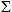 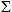 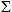 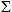 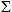 
					© 2012. Қазақстан Республикасы Әділет министрлігінің «Қазақстан Республикасының Заңнама және құқықтық ақпарат институты» ШЖҚ РМК
				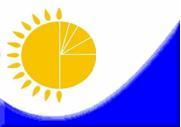 Мемлекеттік статистика органдары құпиялылығына кепілдік береді

Конфиденциальность гарантируется органами государственной статистикиМемлекеттік статистика органдары құпиялылығына кепілдік береді

Конфиденциальность гарантируется органами государственной статистикиҚазақстан Республикасы Статистика агенттігі төрағасының 2013 жылғы 29 тамыздағы № 208 бұйрығына 1-қосымшаАумақтық статистика органына тапсырылады

Представляется территориальному органу статистикиЖалпымемлекеттік статистикалық байқаудың статистикалық нысаны

Статистическая форма общегосударственного статистического наблюденияЖалпымемлекеттік статистикалық байқаудың статистикалық нысаны

Статистическая форма общегосударственного статистического наблюденияПриложение 1 к приказу Председателя Агентства Республики Казахстан по статистике от 29 августа 2013 года № 208Статистикалық нысанды www.stat.gov.kz сайтынан алуға болады

Статистическую форму можно получить на сайте www.stat.gov.kzМемлекеттік статистиканың тиісті органдарына алғашқы статистикалық деректерді тапсырмау, уақтылы тапсырмау және дәйексіз деректерді беру «Әкімшілік құқық бұзушылық туралы» Қазақстан Республикасы Кодексінің 381-бабында көзделген әкімшілік құқық бұзушылық болып табылады.

Непредставление, несвоевременное представление и представление недостоверных первичных статистических данных в соответствующие органы государственной статистики являются административными правонарушениями, предусмотренными статьей 381 Кодекса Республики Казахстан «Об административных правонарушениях».Мемлекеттік статистиканың тиісті органдарына алғашқы статистикалық деректерді тапсырмау, уақтылы тапсырмау және дәйексіз деректерді беру «Әкімшілік құқық бұзушылық туралы» Қазақстан Республикасы Кодексінің 381-бабында көзделген әкімшілік құқық бұзушылық болып табылады.

Непредставление, несвоевременное представление и представление недостоверных первичных статистических данных в соответствующие органы государственной статистики являются административными правонарушениями, предусмотренными статьей 381 Кодекса Республики Казахстан «Об административных правонарушениях».Мемлекеттік статистиканың тиісті органдарына алғашқы статистикалық деректерді тапсырмау, уақтылы тапсырмау және дәйексіз деректерді беру «Әкімшілік құқық бұзушылық туралы» Қазақстан Республикасы Кодексінің 381-бабында көзделген әкімшілік құқық бұзушылық болып табылады.

Непредставление, несвоевременное представление и представление недостоверных первичных статистических данных в соответствующие органы государственной статистики являются административными правонарушениями, предусмотренными статьей 381 Кодекса Республики Казахстан «Об административных правонарушениях».Мемлекеттік статистиканың тиісті органдарына алғашқы статистикалық деректерді тапсырмау, уақтылы тапсырмау және дәйексіз деректерді беру «Әкімшілік құқық бұзушылық туралы» Қазақстан Республикасы Кодексінің 381-бабында көзделген әкімшілік құқық бұзушылық болып табылады.

Непредставление, несвоевременное представление и представление недостоверных первичных статистических данных в соответствующие органы государственной статистики являются административными правонарушениями, предусмотренными статьей 381 Кодекса Республики Казахстан «Об административных правонарушениях».Статистикалық нысан коды 1411104

Код статистической формы 1411104 Қоршаған ортаны қорғауға жұмсалған шығындар туралы есеп

Отчет о затратах на охрану окружающей среды Қоршаған ортаны қорғауға жұмсалған шығындар туралы есеп

Отчет о затратах на охрану окружающей среды Қоршаған ортаны қорғауға жұмсалған шығындар туралы есеп

Отчет о затратах на охрану окружающей среды4-ҚО

4-ОС Қоршаған ортаны қорғауға жұмсалған шығындар туралы есеп

Отчет о затратах на охрану окружающей среды Қоршаған ортаны қорғауға жұмсалған шығындар туралы есеп

Отчет о затратах на охрану окружающей среды Қоршаған ортаны қорғауға жұмсалған шығындар туралы есеп

Отчет о затратах на охрану окружающей средыЖылдық

ГодоваяЕсепті кезең Отчетный периоджыл

годТабиғи ресурстарды пайдаланатын, ластаушы заттар мен өндірістік қалдықтардың шығарындылары мен төгінділерінің тұрақты көздері бар заңды тұлғалар және (немесе) олардың құрылымдық және оқшауланған бөлімшелері тапсырады.

Представляют юридические лица и (или) их структурные и обособленные подразделения, использующие природные ресурсы, имеющие стационарные источники выбросов и сбросов загрязняющих веществ, отходы производства.Табиғи ресурстарды пайдаланатын, ластаушы заттар мен өндірістік қалдықтардың шығарындылары мен төгінділерінің тұрақты көздері бар заңды тұлғалар және (немесе) олардың құрылымдық және оқшауланған бөлімшелері тапсырады.

Представляют юридические лица и (или) их структурные и обособленные подразделения, использующие природные ресурсы, имеющие стационарные источники выбросов и сбросов загрязняющих веществ, отходы производства.Табиғи ресурстарды пайдаланатын, ластаушы заттар мен өндірістік қалдықтардың шығарындылары мен төгінділерінің тұрақты көздері бар заңды тұлғалар және (немесе) олардың құрылымдық және оқшауланған бөлімшелері тапсырады.

Представляют юридические лица и (или) их структурные и обособленные подразделения, использующие природные ресурсы, имеющие стационарные источники выбросов и сбросов загрязняющих веществ, отходы производства.Табиғи ресурстарды пайдаланатын, ластаушы заттар мен өндірістік қалдықтардың шығарындылары мен төгінділерінің тұрақты көздері бар заңды тұлғалар және (немесе) олардың құрылымдық және оқшауланған бөлімшелері тапсырады.

Представляют юридические лица и (или) их структурные и обособленные подразделения, использующие природные ресурсы, имеющие стационарные источники выбросов и сбросов загрязняющих веществ, отходы производства.Тапсыру мерзімі – есепті кезеңнен кейінгі 23 ақпан.

Срок представления – 23 февраля после отчетного периода.Тапсыру мерзімі – есепті кезеңнен кейінгі 23 ақпан.

Срок представления – 23 февраля после отчетного периода.Тапсыру мерзімі – есепті кезеңнен кейінгі 23 ақпан.

Срок представления – 23 февраля после отчетного периода.Тапсыру мерзімі – есепті кезеңнен кейінгі 23 ақпан.

Срок представления – 23 февраля после отчетного периода.БСН коды

Код БИН1. Табиғи ресурстарды пайдаланатын, ластаушы заттар мен өндірістік қалдықтардың шығарындылары мен төгінділерінің тұрақты көздері бар объектінің нақты орналасқан орнын көрсетіңіз (заңды тұлғаның және (немесе) оның құрылымдық және оқшауланған бөлімшесінің тіркелген жеріне қарамастан) - облыс, қала, аудан, елді мекен

Укажите фактическое местонахождение объекта, использующего природные ресурсы, имеющего стационарные источники выбросов и сбросов загрязняющих веществ, отходы производства (независимо от места регистрации юридического лица и (или) его структурного и обособленного подразделения) - область, город, район, населенный пунктӘкімшілік-аумақтық объектілер жіктеуішіне (бұдан әрi - ӘАОЖ) сәйкес аумақ коды (статистика органының қызметкері толтырады).

Код территории согласно Классификатору административно-территориальных объектов (далее - КАТО) (заполняется работниками органа статистики).Шығындардың бағыты

Направление затратҚОҚҚШЖ1 бойынша коды

Код по КДЗООСЕсепті кезеңге

За отчетный годАБ1Атмосфералық ауаны және климатты қорғау

Защита атмосферного воздуха и климата1Су көздерін ақаба сулардың ластауынан қорғау

Охрана водных источников от загрязнения сточными водами2Қалдықтардың айналымын басқару

Управление обращением отходов3Топырақты, жерасты сулары мен жерүсті суларының  көздерін қорғау және қалпына келтіру

Защита и восстановление почвы, подземных вод и поверхностных водных источников4Шуылмен және вибрациямен күресу (жұмыс орындарында еңбекті қорғау бойынша зауытішілік сипаттағы іс-шараларды қоспағанда)

Борьба с шумом и вибрацией (исключая мероприятия внутризаводского характера по охране труда на рабочих местах)5Әралуандылық пен ландшафттарды қорғау

Защита биоразнообразия и ландшафтов6Радиациялық ықпалдан қорғау (сыртқы мемлекеттік қауіпсіздік мәселелерінен басқа)

Защита от радиационного воздействия (исключая вопросы внешней государственной безопасности)7Ғылыми зерттеулер және әзірлемелер (ҒЗТКЖ)

Научные исследования и разработки (НИОКР)8Қоршаған ортаны қорғау бойынша басқа да қызмет

Другая деятельность по защите окружающей среды9Шығындардың бағыты

Направление затратҚОҚТА2 бойынша коды

Код по СВООСЕсепті кезеңге

За отчетный годАБ1Су ресурстарын қорғау және ұтымды пайдалану

Охрана и рациональное использование водных ресурсов 1Атмосфералық ауаны қорғау

Охрана атмосферного воздуха2Жерді өндіріс және тұтыну қалдықтарымен ластанудан қорғау

Охрана земли от загрязнения отходами производства и потребления3.1Жерді қайта құнарландыру

Рекультивация земли3.2Жол коды

Код строкиШығындардың бағыты

Направление затратЕсепті кезеңге

За отчетный годАБ11Ақаба суды қабылдағаны және тазартқаны үшін

За прием и очистку сточных вод2Өндірістік қалдықтарды және ТҚҚ3 қабылдағаны, сақтағаны және жойғаны үшін

За прием, хранение и уничтожение производственных отходов и ТБО3Қауіпті қалдықтарды қабылдағаны, сақтағаны және жойғаны үшін

За прием, хранение и уничтожение опасных отходовТөлемдердің бағыты

Направление платежейЭТТРТА4 бойынша коды

Код по СЭПППРНақты төленген төлемдер

Платежи фактически выплаченныеАБ1Ластаушы заттардың нормативті шығарындылары (төгінділері) үшін төлемақы (қалдықтарды орналастыру) – барлығы

Плата за нормативные выбросы (сбросы) загрязняющих веществ (размещение отходов) - всего1соның ішінде:

в том числе:су объектілеріне

в водные объекты1.1атмосфералық ауаға

в атмосферный воздух1.2қалдықтарды орналастыру үшін

за размещение отходов1.3Ластаушы заттардың нормативтен тыс шығарындылары (төгінділері) үшін төлемақы (қалдықтарды орналастыру) – барлығы

Плата за сверхнормативные выбросы (сбросы) загрязняющих веществ (размещение отходов) - всего2оның ішінде:

в том числе:су объектілеріне

в водные объекты2.1атмосфералық ауаға

в атмосферный воздух2.2қалдықтарды орналастыру үшін

за размещение отходов2.3Табиғатты қорғау заңнамаларын бұзудан болған зияндарды өтеуге өндірілген қаражаттар (талап қоюлар, айыппұлдар)

Средства (иски, штрафы), взысканные в возмещение ущерба, причиненного нарушением природоохронительного законодательства3Табиғи ресурстарды пайдаланғаны үшін төлемақы – барлығы

Плата за использование природных ресурсов – всего4одан:

из них:жер үсті көздерінің су ресурстары үшін

за водные ресурсы поверхностных источников4.1жер учаскелері үшін

за земельные участки4.2жануарлар дүниесін пайдаланғаны үшін

за пользование животным миром4.3орманды пайдаланғаны үшін

за лесные пользования4.4ерекше қорғалатын табиғи аумақтарды пайдаланғаны үшiн

за использование особо охраняемых природных территорий4.5Жер қойнауын пайдаланушылардың арнайы төлемдерi

Специальные платежи недропользователей5Шығындардың бағыты

Направление затратҚОҚБНҚЖА5 бойынша коды

Код по СОСООСЕсепті кезеңге

За отчетный годАБ1Атмосфералық ауаны ластаушы зиянды заттарды ұстайтын және зиянсыздандыратын имараттар, қондырғылар және жабдықтар

Сооружения, установки и оборудование для улавливания и обезвреживания вредных веществ, загрязняющих атмосферный воздух 1Ақаба суларды тазартуға және су ресурстарын ұтымды пайдалануға арналған имараттар мен қондырғылар

Сооружения и установки для очистки сточных вод и рационального использования водных ресурсов2Өзге де негізгі құралдар

Прочие основные средства9Көрсеткіш атауы

Наименование показателяҚОҚТА бойынша коды

Код по СВООСЕсепті кезеңге

За отчетный периодСу ресурстарын қорғау және ұтымды пайдалану

Охрана и рациональное использование водных ресурсов1Атмосфералық ауаны қорғау

Охрана атмосферного воздуха2Жерді қорғау

Охрана земли3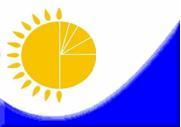 Мемлекеттік статистика органдары құпиялылығына кепілдік береді

Конфиденциальность гарантируется органами государственной статистикиМемлекеттік статистика органдары құпиялылығына кепілдік береді

Конфиденциальность гарантируется органами государственной статистикиҚазақстан Республикасы Статистика агенттігі төрағасының 2013 жылғы 29 тамыздағы № 208 бұйрығына 3-қосымшаАумақтық статистика органына тапсырылады

Представляется территориальному органу статистикиЖалпымемлекеттік статистикалық байқаудың статистикалық нысаны

Статистическая форма общегосударственного статистического наблюденияЖалпымемлекеттік статистикалық байқаудың статистикалық нысаны

Статистическая форма общегосударственного статистического наблюденияПриложение 3 к приказу Председателя Агентства Республики Казахстан по статистике от 29 августа 2013 года № 208Статистикалық нысанды www.stat.gov.kz сайтынан алуға болады

Статистическую форму можно получить на сайте www.stat.gov.kzМемлекеттік статистиканың тиісті органдарына алғашқы статистикалық деректерді тапсырмау, уақтылы тапсырмау және дәйексіз деректерді беру «Әкімшілік құқық бұзушылық туралы» Қазақстан Республикасы Кодексінің 381-бабында көзделген әкімшілік құқық бұзушылық болып табылады.

Непредставление, несвоевременное представление и представление недостоверных первичных статистических данных в соответствующие органы государственной статистики являются административными правонарушениями, предусмотренными статьей 381 Кодекса Республики Казахстан «Об административных правонарушениях».Мемлекеттік статистиканың тиісті органдарына алғашқы статистикалық деректерді тапсырмау, уақтылы тапсырмау және дәйексіз деректерді беру «Әкімшілік құқық бұзушылық туралы» Қазақстан Республикасы Кодексінің 381-бабында көзделген әкімшілік құқық бұзушылық болып табылады.

Непредставление, несвоевременное представление и представление недостоверных первичных статистических данных в соответствующие органы государственной статистики являются административными правонарушениями, предусмотренными статьей 381 Кодекса Республики Казахстан «Об административных правонарушениях».Мемлекеттік статистиканың тиісті органдарына алғашқы статистикалық деректерді тапсырмау, уақтылы тапсырмау және дәйексіз деректерді беру «Әкімшілік құқық бұзушылық туралы» Қазақстан Республикасы Кодексінің 381-бабында көзделген әкімшілік құқық бұзушылық болып табылады.

Непредставление, несвоевременное представление и представление недостоверных первичных статистических данных в соответствующие органы государственной статистики являются административными правонарушениями, предусмотренными статьей 381 Кодекса Республики Казахстан «Об административных правонарушениях».Мемлекеттік статистиканың тиісті органдарына алғашқы статистикалық деректерді тапсырмау, уақтылы тапсырмау және дәйексіз деректерді беру «Әкімшілік құқық бұзушылық туралы» Қазақстан Республикасы Кодексінің 381-бабында көзделген әкімшілік құқық бұзушылық болып табылады.

Непредставление, несвоевременное представление и представление недостоверных первичных статистических данных в соответствующие органы государственной статистики являются административными правонарушениями, предусмотренными статьей 381 Кодекса Республики Казахстан «Об административных правонарушениях».Статистикалық нысан коды 1431104

Код статистической формы 1431104 Коммуналдық қалдықтарды жинау және шығару туралы есеп

Отчет о сборе и вывозе коммунальных отходов Коммуналдық қалдықтарды жинау және шығару туралы есеп

Отчет о сборе и вывозе коммунальных отходов Коммуналдық қалдықтарды жинау және шығару туралы есеп

Отчет о сборе и вывозе коммунальных отходов1-қалдықтар

1-отходы Коммуналдық қалдықтарды жинау және шығару туралы есеп

Отчет о сборе и вывозе коммунальных отходов Коммуналдық қалдықтарды жинау және шығару туралы есеп

Отчет о сборе и вывозе коммунальных отходов Коммуналдық қалдықтарды жинау және шығару туралы есеп

Отчет о сборе и вывозе коммунальных отходовЖылдық

ГодоваяЕсепті кезең Отчетный периоджыл

годЭкономикалық қызмет түрлерінің жалпы жіктеуішінің (ЭҚЖЖ) – 38-кодына сәйкес негізгі және (немесе) қосалқы қызмет түрлері «Қалдықтарды жинау, өңдеу және жою бойынша қызметтер; қалдықтарды кәдеге жарату» болып табылатын барлық заңды тұлғалар және (немесе) олардың құрылымдық және оқшауланған бөлімшелері тапсырады.

Представляют все юридические лица и (или) их структурные и обособленные подразделения с основным и (или) вторичным видами деятельности «Сбор, обработка и удаление отходов; утилизация отходов» согласно коду Общего классификатора видов экономической деятельности (ОКЭД) - 38Экономикалық қызмет түрлерінің жалпы жіктеуішінің (ЭҚЖЖ) – 38-кодына сәйкес негізгі және (немесе) қосалқы қызмет түрлері «Қалдықтарды жинау, өңдеу және жою бойынша қызметтер; қалдықтарды кәдеге жарату» болып табылатын барлық заңды тұлғалар және (немесе) олардың құрылымдық және оқшауланған бөлімшелері тапсырады.

Представляют все юридические лица и (или) их структурные и обособленные подразделения с основным и (или) вторичным видами деятельности «Сбор, обработка и удаление отходов; утилизация отходов» согласно коду Общего классификатора видов экономической деятельности (ОКЭД) - 38Экономикалық қызмет түрлерінің жалпы жіктеуішінің (ЭҚЖЖ) – 38-кодына сәйкес негізгі және (немесе) қосалқы қызмет түрлері «Қалдықтарды жинау, өңдеу және жою бойынша қызметтер; қалдықтарды кәдеге жарату» болып табылатын барлық заңды тұлғалар және (немесе) олардың құрылымдық және оқшауланған бөлімшелері тапсырады.

Представляют все юридические лица и (или) их структурные и обособленные подразделения с основным и (или) вторичным видами деятельности «Сбор, обработка и удаление отходов; утилизация отходов» согласно коду Общего классификатора видов экономической деятельности (ОКЭД) - 38Экономикалық қызмет түрлерінің жалпы жіктеуішінің (ЭҚЖЖ) – 38-кодына сәйкес негізгі және (немесе) қосалқы қызмет түрлері «Қалдықтарды жинау, өңдеу және жою бойынша қызметтер; қалдықтарды кәдеге жарату» болып табылатын барлық заңды тұлғалар және (немесе) олардың құрылымдық және оқшауланған бөлімшелері тапсырады.

Представляют все юридические лица и (или) их структурные и обособленные подразделения с основным и (или) вторичным видами деятельности «Сбор, обработка и удаление отходов; утилизация отходов» согласно коду Общего классификатора видов экономической деятельности (ОКЭД) - 38Тапсыру мерзімі – есепті кезеңнен кейінгі 17 мамыр.

Срок представления – 17 мая после отчетного периода.Тапсыру мерзімі – есепті кезеңнен кейінгі 17 мамыр.

Срок представления – 17 мая после отчетного периода.Тапсыру мерзімі – есепті кезеңнен кейінгі 17 мамыр.

Срок представления – 17 мая после отчетного периода.Тапсыру мерзімі – есепті кезеңнен кейінгі 17 мамыр.

Срок представления – 17 мая после отчетного периода.БСН коды

Код БИН1. Аумағынан коммуналдық қалдықтарды жинау мен шығару жүзеге асырылатын елді мекенді, ауданды, қаланы, облысты көрсетіңіз (заңды тұлғаның және (немесе) оның құрылымдық және оқшауланған бөлімшесінің тіркелген жеріне қарамастан).

Укажите населеный пункт, район, город, область с территории которого осуществляется сбор и вывоз коммунальных отходов (независимо от места регистрации юридического лица и (или) его структурного и обособленного подразделения).Әкімшілік-аумақтық объектілер жіктеуішіне сәйкес аумақ коды (статистика органының қызметкері толтырады)

Код территории согласно Классификатору административно-территориальных объектов (заполняется работниками органа статистики)01.Үй шаруашылықтарының қалдықтарын жинау

Сбор отходов домашних хозяйств02.Базарлар, кәсіпорындар, саябақтар, көшелер аумақтарынан қалдықтарды жинау

Сбор отходов с территорий рынков, предприятий, садов, парков, улиц03.Қайта өңделетін қалдықтарды жинау

Сбор перерабатываемых отходов04.Қатты тұрмыстық қалдықтар (бұдан әрі-ҚТҚ) полигондарына қалдықтарды шығару

Вывоз отходов на полигоны твердых бытовых отходов (далее-ТБО)05.Қалдықтарды басқа ұйымдарға (қоқыс өңдеу зауыттарына) беру

Передача отходов сторонним организациям (мусороперерабатывающим заводам)06.Қалдықтарды іріктеу

Сортировка отходов07.Қалдықтарды кәдеге жарату

Утилизация отходов08.Қалдықтарды қордаландыру

Компостирование отходов09.Қалдықтарды өртеу (инсинерация)

Сжигание отходов (инсинерация)10.Қалдықтарды сақтау

Депонирование отходовКөрсеткіш атауы

Наименование показателяКҚТА2 бойынша коды

Код по СВКОБарлығы

ВсегоАБ1Жиналған коммуналдық қалдықтардың көлемі

Объем собранных коммунальных отходовхсоның ішінде:

в том числе:үй шаруашылықтарының қалдықтары

отходы домашних хозяйств1соның ішінде:

в том числе:бөлек жиналатын қалдықтар

раздельно-собираемые отходы1.1соның ішінде:

в том числе:тамақ қалдықтары

пищевые отходы1.1.01қағаз, қатырма қағаз

бумага, картон1.1.02шыны

стекло1.1.03пластмасса

пластмасса1.1.04тұрмыстық жабдық

бытовое оборудование1.1.05электрондық жабдық

электронное оборудование1.1.06металл

металл1.1.07соның ішінде:

в том числе:алюминий

алюминий1.1.07.1мыс

медь1.1.07.2басқа металдар

другие металлы1.1.07.9шиналар

шины1.1.08ағаш

дерево1.1.09киім, кездеме

одежда, текстиль1.1.10аралас қалдықтар

смешанные отходы1.2қауіпті қалдықтар

опасные отходы1.3бау-бақша қалдықтары

садово-огородные отходы1.4саябақ қалдықтары

парковые отходы2құрылыс қалдықтары

отходы со строек3өндіріс қалдықтары (тұрмыстық қалдықтарға теңестірілген)

отходы производства (приравненные к бытовым)4көшедегі қоқыс

уличный мусор5базарлардан шығарылған қалдықтар

отходы с рынков6өзге де қалдықтар

прочие отходы9Көрсеткіш атауы

Наименование показателяШКҚБА3 бойыша коды

Код по СНВКОБарлығы

ВсегоАВ1Шығарылған (тапсырылған) коммуналдық қалдықтардың көлемі

Объем вывезенных (переданных) коммунальных отходовхсоның ішінде:

в том числе:ҚТҚ үшін полигондарға

на полигоны для ТБО1басқа ұйымдарға, қоқысты қайта өңдеу зауыттарына берілгені

передано сторонним организациям, мусороперерабатывающим заводам2олардан:

из них:қордаландыруға

на компостирование2.1қайта өңдеуге

на переработку2.2инсинерацияға (өртеуге)

на инсинерацию (сжигание)2.3олардан:

из них:энергия шығарумен

с извлечением энергии2.3.1энергия шығарусыз

без извлечения энергии2.3.2қайта өңдеудің басқа түрлеріне

на прочие виды переработки2.95. Қоқыс шығаратын ұйым қызмет көрсететін кәсіпорындар санын көрсетіңіз, бірлік

Укажите количество предприятий, обслуживаемых мусоровывозящей организацией, единиц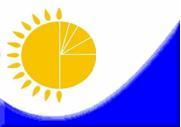 Мемлекеттік статистика органдары құпиялылығына кепілдік береді

Конфиденциальность гарантируется органами государственной статистикиМемлекеттік статистика органдары құпиялылығына кепілдік береді

Конфиденциальность гарантируется органами государственной статистикиҚазақстан Республикасы Статистика агенттігі төрағасының 2013 жылғы 29 тамыздағы № 208 бұйрығына 5-қосымшаАумақтық статистика органына тапсырылады

Представляется территориальному органу статистикиЖалпымемлекеттік статистикалық байқау бойынша статистикалық нысан

Статистическая форма общегосударственному статистическому наблюдениюЖалпымемлекеттік статистикалық байқау бойынша статистикалық нысан

Статистическая форма общегосударственному статистическому наблюдениюПриложение 5 к приказу Председателя Агентства Республики Казахстан по статистике от 29 августа 2013 года № 208Статистикалық нысанды www.stat.gov.kz сайтынан алуға болады

Статистическую форму можно получить на сайте www.stat.gov.kzМемлекеттік статистиканың тиісті органдарына алғашқы статистикалық деректерді тапсырмау, уақтылы тапсырмау және дәйексіз деректерді беру «Әкімшілік құқық бұзушылық туралы» Қазақстан Республикасы Кодексінің 381-бабында көзделген әкімшілік құқық бұзушылық болып табылады.

Непредставление, несвоевременное представление и представление недостоверных первичных статистических данных в соответствующие органы государственной статистики являются административными правонарушениями, предусмотренными статьей 381 Кодекса Республики Казахстан «Об административных правонарушениях».Мемлекеттік статистиканың тиісті органдарына алғашқы статистикалық деректерді тапсырмау, уақтылы тапсырмау және дәйексіз деректерді беру «Әкімшілік құқық бұзушылық туралы» Қазақстан Республикасы Кодексінің 381-бабында көзделген әкімшілік құқық бұзушылық болып табылады.

Непредставление, несвоевременное представление и представление недостоверных первичных статистических данных в соответствующие органы государственной статистики являются административными правонарушениями, предусмотренными статьей 381 Кодекса Республики Казахстан «Об административных правонарушениях».Мемлекеттік статистиканың тиісті органдарына алғашқы статистикалық деректерді тапсырмау, уақтылы тапсырмау және дәйексіз деректерді беру «Әкімшілік құқық бұзушылық туралы» Қазақстан Республикасы Кодексінің 381-бабында көзделген әкімшілік құқық бұзушылық болып табылады.

Непредставление, несвоевременное представление и представление недостоверных первичных статистических данных в соответствующие органы государственной статистики являются административными правонарушениями, предусмотренными статьей 381 Кодекса Республики Казахстан «Об административных правонарушениях».Мемлекеттік статистиканың тиісті органдарына алғашқы статистикалық деректерді тапсырмау, уақтылы тапсырмау және дәйексіз деректерді беру «Әкімшілік құқық бұзушылық туралы» Қазақстан Республикасы Кодексінің 381-бабында көзделген әкімшілік құқық бұзушылық болып табылады.

Непредставление, несвоевременное представление и представление недостоверных первичных статистических данных в соответствующие органы государственной статистики являются административными правонарушениями, предусмотренными статьей 381 Кодекса Республики Казахстан «Об административных правонарушениях».Статистикалық нысан коды 1441104

Код статистической формы 1441104 Қалдықтарды сұрыптау, кәдеге жарату және сақтауға беру туралы есеп

Отчет о сортировке, утилизации и депонировании отходов Қалдықтарды сұрыптау, кәдеге жарату және сақтауға беру туралы есеп

Отчет о сортировке, утилизации и депонировании отходов Қалдықтарды сұрыптау, кәдеге жарату және сақтауға беру туралы есеп

Отчет о сортировке, утилизации и депонировании отходов2-қалдықтар

2-отходы Қалдықтарды сұрыптау, кәдеге жарату және сақтауға беру туралы есеп

Отчет о сортировке, утилизации и депонировании отходов Қалдықтарды сұрыптау, кәдеге жарату және сақтауға беру туралы есеп

Отчет о сортировке, утилизации и депонировании отходов Қалдықтарды сұрыптау, кәдеге жарату және сақтауға беру туралы есеп

Отчет о сортировке, утилизации и депонировании отходовЖылдық

ГодоваяЕсепті кезең Отчетный периоджыл

годЭкономикалық қызмет түрлерінің жалпы жіктеуішінің (ЭҚЖЖ) – 38-кодына сәйкес негізгі және (немесе) қосалқы қызмет түрлері «Қалдықтарды жинау, өңдеу және жою бойынша қызметтер; қайталама шикізатты алу бойынша қызметтер» болып табылатын барлық заңды тұлғалар және (немесе) олардың құрылымдық және оқшауланған бөлімшелері тапсырады.

Представляют все юридические лица и (или) их структурные и обособленные подразделения с основным и (или) вторичным видами деятельности «Сбор, обработка и удаление отходов; утилизация отходов» согласно коду Общего классификатора видов экономической деятельности (ОКЭД) - 38Экономикалық қызмет түрлерінің жалпы жіктеуішінің (ЭҚЖЖ) – 38-кодына сәйкес негізгі және (немесе) қосалқы қызмет түрлері «Қалдықтарды жинау, өңдеу және жою бойынша қызметтер; қайталама шикізатты алу бойынша қызметтер» болып табылатын барлық заңды тұлғалар және (немесе) олардың құрылымдық және оқшауланған бөлімшелері тапсырады.

Представляют все юридические лица и (или) их структурные и обособленные подразделения с основным и (или) вторичным видами деятельности «Сбор, обработка и удаление отходов; утилизация отходов» согласно коду Общего классификатора видов экономической деятельности (ОКЭД) - 38Экономикалық қызмет түрлерінің жалпы жіктеуішінің (ЭҚЖЖ) – 38-кодына сәйкес негізгі және (немесе) қосалқы қызмет түрлері «Қалдықтарды жинау, өңдеу және жою бойынша қызметтер; қайталама шикізатты алу бойынша қызметтер» болып табылатын барлық заңды тұлғалар және (немесе) олардың құрылымдық және оқшауланған бөлімшелері тапсырады.

Представляют все юридические лица и (или) их структурные и обособленные подразделения с основным и (или) вторичным видами деятельности «Сбор, обработка и удаление отходов; утилизация отходов» согласно коду Общего классификатора видов экономической деятельности (ОКЭД) - 38Экономикалық қызмет түрлерінің жалпы жіктеуішінің (ЭҚЖЖ) – 38-кодына сәйкес негізгі және (немесе) қосалқы қызмет түрлері «Қалдықтарды жинау, өңдеу және жою бойынша қызметтер; қайталама шикізатты алу бойынша қызметтер» болып табылатын барлық заңды тұлғалар және (немесе) олардың құрылымдық және оқшауланған бөлімшелері тапсырады.

Представляют все юридические лица и (или) их структурные и обособленные подразделения с основным и (или) вторичным видами деятельности «Сбор, обработка и удаление отходов; утилизация отходов» согласно коду Общего классификатора видов экономической деятельности (ОКЭД) - 38Тапсыру мерзімі – есепті кезеңнен кейінгі 17 мамыр.

Срок представления – 17 мая после отчетного периода.Тапсыру мерзімі – есепті кезеңнен кейінгі 17 мамыр.

Срок представления – 17 мая после отчетного периода.Тапсыру мерзімі – есепті кезеңнен кейінгі 17 мамыр.

Срок представления – 17 мая после отчетного периода.Тапсыру мерзімі – есепті кезеңнен кейінгі 17 мамыр.

Срок представления – 17 мая после отчетного периода.БСН коды

Код БИН1. Полигонның нақты орналасқан орнын көрсетіңіз (полигоны бар заңды тұлғаның және (немесе) оның құрылымдық және оқшауланған бөлімшесінің тіркелген жеріне қарамастан) - облыс, қала, аудан, елді мекен

Укажите фактическое местонахождение полигона (независимо от места регистрации юридического лица и (или) его структурного и обособленного подразделения, имеющего полигон) - область, город, район, населенный пунктӘкімшілік-аумақтық объектілер жіктеуішіне сәйкес аумақ коды (статистика органының қызметкері толтырады)

Код территории согласно Классификатору административно-территориальных объектов (заполняется работниками органа статистики)06.Қалдықтарды сұрыптау

Сортировка отходов07.Қалдықтарды кәдеге жарату

Утилизация отходов10.Қалдықтарды сақтауға беру

Депонирование отходов3. Сұрыптауға түскен қалдықтардың көлемін көрсетіңіз, тонна

Укажите объем отходов, поступивших на сортировку, тоннКөрсеткіштер атауы

Наименование показателяКҚТА2 бойынша коды

Код по СВКОБарлығы

ВсегоАБ1Сұрыпталған қалдықтардың көлемі

Объем отсортированных отходовоның ішінде:

в том числе:тамақ қалдықтары

пищевые отходы1.1.01қағаз, қатырма қағаз

бумага, картон1.1.02шыны

стекло1.1.03пластмасса

пластмасса1.1.04тұрмыстық жабдықтар

бытовое оборудование1.1.05электрондық жабдықтар

электронное оборудование1.1.06металл1.1.07шиналар

шины 1.1.08ағаш

дерево1.1.09киім, тоқыма

одежда, текстиль1.1.10Көрсеткіштер атауы

Наименование показателяКҚТА2 бойынша коды

Код по СВКОБарлығы

ВсегоАБ1Өңдеуге жіберілген қалдықтардың көлемі, барлығы

Объем отходов направленных на обработку, всегооның ішінде:

в том числе:тамақ қалдықтар

пищевые отходы1.1.01қағаз, қатырма қағаз

бумага, картон1.1.02шыны

стекло1.1.03пластмасса

пластмасса1.1.04тұрмыстық жабдықтар

бытовое оборудование1.1.05электрондық жабдықтар

электронное оборудование1.1.06металл

металл1.1.07шиналар

шины1.1.08ағаш

дерево1.1.09киім, текстиль

одежда, текстиль1.1.106. Сұрыптаудан кейінгі қалған қалдықтар көлемін көрсетіңіз, тонна

Укажите объем отходов, оставшихся после сортировки, тонн 7. Сұрыптау имаратының қуатын көрсетіңіз, жылына тонна

Укажите мощность сортировочного сооружения, тонн в годЖол коды

Код строкиКөрсеткіш атауы

Наименование показателяБарлығы

ВсегоАБ11Кәдеге жаратылған қалдықтардың көлемі, барлығы

Объем утилизированных отходов, всегооның ішінде:

в том числе:1.1полигонның құрылыс іс-шараларына бағытталған қалдықтар көлемі

объем отходов, направленных на строительные мероприятия полигона1.2өзге де кәдеге жарату түрлеріне бағытталған қалдықтар көлемі

объем отходов,  направленных на прочие виды утилизации Көрсеткіш атауы

Наименование показателяСҚА3 бойынша коды

Код по СДОБарлығы

ВсегоАБ1Сақтауға берілген қалдықтардың көлемі

Объем депонированных отходовоның ішінде:

в том числе:алдын ала сұрыптаусыз түскен аралас коммуналдық қалдықтар

смешанные коммунальные отходы, поступившие без предварительной сортировки1сұрыптаудан кейін қалған қалдықтар

остатки отходов после сортировки2құрылыс қалдықтары

строительные отходы3өнеркәсіп қалдықтары

промышленные отходы4өзге де қалдықтар

прочие отходы910. Есепті жылдың соңына жинақталған сақтауға берілген қалдықтардың көлемін көрсетіңіз, тонна

Укажите объем накопленных депонированных отходов на конец отчетного года, тонн11. Полигонның, қалдықтар үйіндісінің жобалық қуатын көрсетіңіз, тонна

Укажите проектную мощность полигона, свалки, тонн12. Полигонның ауданын  көрсетіңіз, шаршы километрмен

Укажите площадь полигона, в квадратных километрах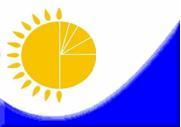 Мемлекеттік статистика органдары құпиялылығына кепілдік береді

Конфиденциальность гарантируется органами государственной статистикиМемлекеттік статистика органдары құпиялылығына кепілдік береді

Конфиденциальность гарантируется органами государственной статистикиҚазақстан Республикасы Статистика агенттігі Төрағасының 2013 жылғы 29 тамыздағы № 208 бұйрығына 7-қосымшаАумақтық статистика органына тапсырылады

Представляется территориальному органу статистикиЖалпымемлекеттік статистикалық байқаудың статистикалық нысан

Статистическая форма  по общегосударственному статистическому наблюдениюЖалпымемлекеттік статистикалық байқаудың статистикалық нысан

Статистическая форма  по общегосударственному статистическому наблюдениюПриложение 7 к приказу Председателя Агентства Республики Казахстан по статистике от 29 августа 2013 года № 208Статистикалық нысанды www.stat.gov.kz сайтынан алуға болады

Статистическую форму можно получить на сайте www.stat.gov.kzМемлекеттік статистиканың тиісті органдарына алғашқы статистикалық деректерді тапсырмау, уақтылы тапсырмау және дәйексіз деректерді беру «Әкімшілік құқық бұзушылық туралы» Қазақстан Республикасы Кодексінің 381-бабында көзделген әкімшілік құқық бұзушылық болып табылады.

Непредставление, несвоевременное представление и представление недостоверных первичных статистических данных в соответствующие органы государственной статистики являются административными правонарушениями, предусмотренными статьей 381 Кодекса Республики Казахстан «Об административных правонарушениях».Мемлекеттік статистиканың тиісті органдарына алғашқы статистикалық деректерді тапсырмау, уақтылы тапсырмау және дәйексіз деректерді беру «Әкімшілік құқық бұзушылық туралы» Қазақстан Республикасы Кодексінің 381-бабында көзделген әкімшілік құқық бұзушылық болып табылады.

Непредставление, несвоевременное представление и представление недостоверных первичных статистических данных в соответствующие органы государственной статистики являются административными правонарушениями, предусмотренными статьей 381 Кодекса Республики Казахстан «Об административных правонарушениях».Мемлекеттік статистиканың тиісті органдарына алғашқы статистикалық деректерді тапсырмау, уақтылы тапсырмау және дәйексіз деректерді беру «Әкімшілік құқық бұзушылық туралы» Қазақстан Республикасы Кодексінің 381-бабында көзделген әкімшілік құқық бұзушылық болып табылады.

Непредставление, несвоевременное представление и представление недостоверных первичных статистических данных в соответствующие органы государственной статистики являются административными правонарушениями, предусмотренными статьей 381 Кодекса Республики Казахстан «Об административных правонарушениях».Мемлекеттік статистиканың тиісті органдарына алғашқы статистикалық деректерді тапсырмау, уақтылы тапсырмау және дәйексіз деректерді беру «Әкімшілік құқық бұзушылық туралы» Қазақстан Республикасы Кодексінің 381-бабында көзделген әкімшілік құқық бұзушылық болып табылады.

Непредставление, несвоевременное представление и представление недостоверных первичных статистических данных в соответствующие органы государственной статистики являются административными правонарушениями, предусмотренными статьей 381 Кодекса Республики Казахстан «Об административных правонарушениях».Статистикалық нысан коды 1421103

Код статистической формы 1421103 Атмосфералық ауаны қорғау туралы есеп

Отчет об охране атмосферного воздуха Атмосфералық ауаны қорғау туралы есеп

Отчет об охране атмосферного воздуха Атмосфералық ауаны қорғау туралы есеп

Отчет об охране атмосферного воздуха2-ТП (ауа)

2-ТП (воздух) Атмосфералық ауаны қорғау туралы есеп

Отчет об охране атмосферного воздуха Атмосфералық ауаны қорғау туралы есеп

Отчет об охране атмосферного воздуха Атмосфералық ауаны қорғау туралы есеп

Отчет об охране атмосферного воздухаЖылдық

ГодоваяЕсепті кезең Отчетный периоджыл

годАуаны ластайтын тұрақты көздері бар заңды тұлғалар және олардың (немесе) құрылымдық және оқшауланған бөлімшелері тапсырады.

Представляют юридические лица и (или) их структурные и обособленные подразделения, имеющие стационарные источники загрязнения воздуха.Ауаны ластайтын тұрақты көздері бар заңды тұлғалар және олардың (немесе) құрылымдық және оқшауланған бөлімшелері тапсырады.

Представляют юридические лица и (или) их структурные и обособленные подразделения, имеющие стационарные источники загрязнения воздуха.Ауаны ластайтын тұрақты көздері бар заңды тұлғалар және олардың (немесе) құрылымдық және оқшауланған бөлімшелері тапсырады.

Представляют юридические лица и (или) их структурные и обособленные подразделения, имеющие стационарные источники загрязнения воздуха.Ауаны ластайтын тұрақты көздері бар заңды тұлғалар және олардың (немесе) құрылымдық және оқшауланған бөлімшелері тапсырады.

Представляют юридические лица и (или) их структурные и обособленные подразделения, имеющие стационарные источники загрязнения воздуха.Тапсыру мерзімі – есепті кезеңнен кейінгі 25 қаңтар

Срок представления – 25 января после отчетного периодаТапсыру мерзімі – есепті кезеңнен кейінгі 25 қаңтар

Срок представления – 25 января после отчетного периодаТапсыру мерзімі – есепті кезеңнен кейінгі 25 қаңтар

Срок представления – 25 января после отчетного периодаТапсыру мерзімі – есепті кезеңнен кейінгі 25 қаңтар

Срок представления – 25 января после отчетного периодаБСН коды

Код БИН1. Ауаны ластайтын тұрақты көздері бар объектінің нақты орналасқан орнын көрсетіңіз (заңды тұлғаның және (немесе) оның құрылымдық және оқшауланған бөлімшесінің тіркелген жеріне қарамастан) - облыс, қала, аудан, елді мекен

Укажите фактическое местонахождение объекта, имеющего стационарные источники загрязнения воздуха (независимо от места регистрации юридического лица и (или) его структурного и обособленного подразделения) - область, город, район, населенный пунктӘкімшілік-аумақтық объектілер жіктеуішіне сәйкес аумақ коды (статистика органының қызметкері толтырады)

Код территории согласно Классификатору административно-территориальных объектов (заполняется работниками органа статистики)Ластаушы заттың атауы

Наименование загрязняющего веществаЛЗТА1 бойынша ластаушы заттың коды

Код загрязняющего вещества согласно СГЗВ Тазартылмай шығарылғаны

Выброшено без очисткиТазартылмай шығарылғаны

Выброшено без очисткиТазарту имараттарына түскен ластаушы заттар

Поступило на очистные сооружения загрязняющих веществТазартуға түскендерден ұсталғаны және залалсыздандырылғаны

Из поступивших на очистку уловлено и обезвреженоТазартуға түскендерден ұсталғаны және залалсыздандырылғаны

Из поступивших на очистку уловлено и обезвреженоЕсепті кезеңде атмосфераға ластаушы заттардың шығарылғаны

Выброшено в атмосферу загрязняющих веществ за отчетный периодЛастаушы заттың атауы

Наименование загрязняющего веществаЛЗТА1 бойынша ластаушы заттың коды

Код загрязняющего вещества согласно СГЗВ Барлығы

Всегосоның ішінде ластаудың ұйымдастырылған көздерінен

в том числе от организованных источников загрязненияТазарту имараттарына түскен ластаушы заттар

Поступило на очистные сооружения загрязняющих веществБарлығы

Всегоолардан кәдеге асыраған

из них утилизированоЕсепті кезеңде атмосфераға ластаушы заттардың шығарылғаны

Выброшено в атмосферу загрязняющих веществ за отчетный периодАБ123456Қатты

Твердые1олардан:

из них:ҚБ10 (қатты бөлшектер 10 мкм2 диаметрмен)

ТЧ 10 (твердые частицы диаметром 10 мкм)1.1ҚБ2,5 (қатты бөлшектер 2,5 мкм диаметрмен)

ТЧ 2,5 (твердые частицы диаметром 2,5 мкм)1.2Газ тәріздес және сұйық

Газообразные и жидкие2соның ішінде:

в том числе:көмірсутектер (ұшпалы органикалық қосылыстарсыз және метансыз)

углеводороды (без летучих органических соединений, и метана (CH4))2.1ұшпалы органикалық қосылыстар (ҰОҚ)3

летучие органические соединения (ЛОС)2.2парниктік газдар

парниковые газы2.3олардан:

из них:көміртек қос тотығы

двуокись углерода (CO2)2.3.1метан (CH4)2.3.2азоттың шала тотығы

закись азота (N2O)2.3.3гидрофтор көміртегі

гидрофторуглероды (ГФУ)2.3.4перфтор көміртегі

перфторуглероды (ПФУ)2.3.5гексафторид күкірті

гексафторид серы (SF6)2.3.6Өзгелер

Прочие2.9Ластаушы заттардың атауы

Наименование загрязняющих веществЛастаушы заттың коды4

Код загрязняющего веществаЕрекше ластаушы заттардың атмосфераға шығарылғаны

Выброшено в атмосферу специфических загрязняющих веществЕсепті жылғы ластаушы заттардың белгіленген жол берілетін шекті шығарындысы, тонна/жылына

Установленный предельно допустимый выброс загрязняющих веществ на отчетный год, тонн/годАБ12Атауы

НаименованиеЖол коды

Код строкиБарлығы

ВсегоСоның ішінде жол берілетін шекті шығарындының белгіленген нормативтерімен

В том числе с установленными нормами предельно допустимого выбросаАБ12Шығарындылардың тұрақты көздерінің саны, барлығы

Количество стационарных источников выбросов, всего1олардан:

из них:ұйымдастырылғаны

организованных1.1тазарту иматараттарымен жабдықталғаны

оборудованных очистными сооружениями1.2№ т/бЗаттың атауыШектелген көмірсутектерШектелген көмірсутектер1Бутан2Гексан3Пентан4Тұйық гексан5Тұйық пентан (пентаметилен)6С1-С10 шектелген көмірсутектер (алкандар)Шектелмеген көмірсутектерШектелмеген көмірсутектер7Амилендер (изомерлер қоспасы)8Бутилен91,3-бутадиен (дивинил) 10Гептен 11Метиленциклобутан122-Метилбута-1,3-диен133,4 – Дихлорбут-1-ен141,4 – Дихлорбут-2-ен15Пропилен16Этилен17Этин (Ацетилен)18Циклогексилэтен (винилциклогексан)Хош иісті көмірсутектерХош иісті көмірсутектер19Бензол20Техникалық дивинилбензол (дивинилбензол мен этилстирол қоспасы) (этилстирол бойынша)21Диметилбензол (ксилол) (смесь изомеров о-, м-, п-)22Изопропилбензол (кумол)23-метилстирол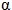 24Жиһаз еріткіші (АМР-3) (толуол бойынша бақылау)252-Метилпропилбензол (Изобутилбензол)26Толуол (метибензол)271,2,4,5-Тетраметилбензол 281,2,4-Триметилбензол (псевдокумол)291,3,5 – Триметилбензол (мезитилен)

2,6 – Диметилфенол (2,6 - ксиленол)30Этилбензол312,3,4-этилтолуол 32НафталинГалоген текті көмірсутектерГалоген текті көмірсутектер331-Бромгексан (бромды гексил)341-Бромгептан (бромды гептил)351-Бромдекан (бромды децил)361-Бром-3-метилбутан (бромды изоамил)371-Бром-2-метилпропан (бромды изобутил)381-Бромпентан (бромды амил)391-Бромпропан (бромды пропил)402-Бромпропан (бромды изопропил)41Бромбензол42Бензосульфонилхлорид43Хлорлы бутил441-Бромбутан (бромды бутил)45Гексафторбензол46Дихлордифторметан (фреон 12)47Дихлорфторметан (фреон 21)48Дифторхлорметан (фреон 22)49Дибромбензол501,2-Дихлорпропан511,3-Дихлорпропилен521,2 – Дихлорэтан (дихлорэтан)53Хлорлы метилен54Бромды метилен55Метиленийдид (йодты метилен)56Тетрахлорэтилен (перхлорэтилен)57Трихлорбензол58Тетрафторэтилен59Тетрахлорпропен60Трихлорметан (хлороформ) 61Трихлорфторметан (фреон 11)62Трихлорэтилен63Трихлорметилбензол (бензотрихлорид, альфа, альфа-трихлортолуол)64Трибромметан (бромоформ)651,2,3-трихлорпропан66Хлорбензол67Хлоропрен681-Хлорбутан (Хлорды бутил)69Хлорметилбензол (Хлорды бензил )702-Хлорпропан (Хлорды изопропил)71Эпихлоргидрин72Трихлорбензол73Аллил хлористый (3-Хлорпроп-1-ен)74Хлорэтан (этилхлорид, хлорды этил)Спирттер және фенолдарСпирттер және фенолдар75-нафтол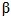 76Бензилкарбинол (бензил спирт)772,6 – Диметилфенол (2,6 ксиленол)78Диоксолан -1,3 (формальгликоль)79Крезол ( о-,м-,п- изомерлардың қоспасы) (трикрезол)80Метанол (метилдік спирт)81Амил спирт 82Бутилдік спирт 83Изобутилдік спирт 84Изооктилдік спирт85Пропилдік спирт86Изопропилдік спирт 87Фенол (гидроксибензол)88Этил спирті89Тұйық гексанол90Этиленхлоргидран912-Хлорэтанол924-Хлорфенол (1-гидрокси -4-хлорбензол, п-хлорфенол)932-Феноксиэтанол Жай эфирлерЖай эфирлер942,2- Оксибис (пропан), диизопропил эфирі 95Дипил (25% дифенил және 75% дифенилоксидтің қоспасы)96Терефтал қышқылының диметил эфирі 97Этиленгликольдің (бутилцеллозоль) моноизобутил эфирі98Этиленгликольдің (пропилцеллозальз) моноизопропил эфирі99Диэтил эфирі 1002-Этоксиэтанол (этиленгликольдің этил эфирі, этилцеллозольв) Күрделі эфирлер (фосфор қышқылының эфирлерісіз)Күрделі эфирлер (фосфор қышқылының эфирлерісіз)101н-Амилацетат102Бензилацетат (сірке қышқылының бензил эфирі)103Бутилацетат (сірке қышқылының бутил эфирі)104Бутилакрилат (акрил қышқылының бутил эфирі)105Винилацетат (Этенилацетат)106Дибутилфталат (фталдық қышқылының дибутил эфирі)107Диметил-1,4 -бензолдикарбонат108Метилакрилат109Метилацетат110Метилметакрилат111Проп-2-ен-1-аль (акролеин)112Этилацетат (сірке қышқылының этил эфирі)1132-Этоксиэтилацетат (сірке қышқылдың 2-этоксиэтилдің эфир, целлозольвацетат)АльдегидтерАльдегидтер114Май альдегиді 115Ацетальдегид116Метальдегид (ацетальдегид тетрамер)117Каприл альдегиді118Каприн альдегиді119Капрон альдегиді 120Пелларгон альдегиді121Трихлорацетальдегид (хлораль)КетондарКетондар122Ацетофенол123Дикетен124Э таңбалы ағаш спиртті еріткіш (эфирацетондық) (бақылау ацетон бойынша) 125Тұйық гексанон126Метилизобутилкетон127Метилэтилкетон128Пропан -2-он (ацетон)Органикалық қышқылдарОрганикалық қышқылдар129Малеинді ангидрид (булар, аэрокірне) 130Акрил қышқылы131L-2-Гидроксипропанды қышқылы (сүт кышқылы)132Диметилформамид 133Сірке ангидриді134Сірке қышқылы135Майлы синтетикалық кышқылдардың фракциялары С10-С16136Валериан қышқылы 137Капрон қышқылы 138Май қышқылы 139Пропион қышқылы140Терефтал қышқылы141Құмырсқа қышқылы142Перфторвалериан қышқылы1434-Метилпентандың қышқылы (изокапронды қышқылы)Органикалық тотықтар және асқын оксидтерОрганикалық тотықтар және асқын оксидтер144Изопропилбензолдың гидроасқынтотығы (кумолдың гидроасқын тотығы)1454,4-Диметилдиоксан-1,3146Диоксан-1,4 (диэтилендиоксид)147Этилен тотығы148Пропилен тотығыҚұрамында күкірт бар қосылыстарҚұрамында күкірт бар қосылыстар149Метилмеркаптопропион альдегиді 1501-Бутантиол (бутилмеркаптан)151Диметилсульфид1522-Меркаптоэтанол (монотиоэтиленгликоль)153Табиғи меркаптандардың қоспасы (этилмеркаптанға есептелгенде)154Тетраметилтиурамдисульфид ТМТД155Тиофенол 156ЭтиленсульфидАминдерАминдер1575/6 Амин, (2-парааминфенил) бензимидазол158С15-С20 алифатты аминдер1592 Амино-1,3,5-триметилбензол (мезидин) 160Анилин1611-Аминобутан (н-Бутиламин)162Гексаметилендиамин163Гексаметиленимин164Диметиламин165Диметиланилин1663,4-Дихлоранилин167Диэтиламин168Ди (2-гидроксиэтил) амин (диэтаноламин)169-Диэтиламиноэтилмеркаптан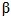 170Монометиланилин171Моноэтиламин172Триметиламин173Триэтиламин174м-Хлоранилин175п-Хлоранилин176Этиленимин177Этилендиамин (1,2-диаминоэтан)178Циклогексиламин1794-Бутиланилин180Монометиламин181КсилидинНитро қосылыстарНитро қосылыстар182Бутилнитрит (азот қышқылының бутилдік эфирі)183Нитробензол1842, 3-Нитротолуол 185м-Нитробромбензол186м-Нитрохлорбензол187о-Нитрохлорбензол188п-НитрохлорбензолӨзге де құрамында азот барларӨзге де құрамында азот барлар189Акрилонитрил190N,N1-Диметилацетамид191Дифенилметандинзодианат192Метилизоцианит 193С17-С20 карбон қышқылының нитрилдері 1943-Оксо –N-фенилбутанамид (ацетоацетанилид)195Толуилендиизоцианат196Формамид (құмырсқа қышқылының амиді)ХинондарХинондар197-Нафтахинон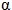 Гетеро-тұйық қосылыстарГетеро-тұйық қосылыстар198Пиридин199Пирролидин (тетраметиленимин)200Тетрагидрофуран201Тиофен (тиофуран)202ФурфуролТехникалық қоспаларТехникалық қоспалар203Бензин (мұнайлық, аз күкіртті көміртекке қайта есептегенде)204Бензин тақтатастық (көміртекке қайта есептегенде)205Шина өндірісіндегі вулкандық газдар (аминдер бойынша)206Тетрафторэтилендік текше қалдықтары (тетрафторэтилен бойынша) 207Уайт-спирит208Сольвент209СкипидарЗаттың кодыЗаттың атауы001Күкіртті ангидрид 002Күкіртсутек 003Көміртек тотығы 004Азот тотықтары (NO2-ге қайта есептегенде)005Аммиак006Барий карбонаты (барийге қайта есептегенде)007Берилий және оның қосылыстары (берилийге қайта есептегенде)008Ванадий бес тотығы009Кадмий және оның қосылыстары (кадмийге қайта есептегенде)010Магний оксиді011Мыс және оның қосылыстары (мысқа қайта есептегенде)012Марганец және оның қосындылары (марганец диоксидіне шағып есептегенде)013Мыс оксиді (мысқа шағып есептегенде)014Натрий хлориды015Металды никель016Сынап және оның қосылыстары (сынапқа қайта есептегенде)017Қорғасын және оның қосылыстары (тетрэтил қорғасыннан басқа қорғасынға шағып есептегенде)018Алты валенттік хром (хромның үш тотығына шағып естептегенде)019Мырыш және оның қосылыстары (мырышқаесептегенде)020Үш валенттік хромның қосылыстары (Cr3+ -ға қайта есептегенде)021Барий және оның тұздары (ацетат, нитрат, нитрит, хлорид) барийге есептегенде022Азот қышқылы023Аммоний нитраты 024Бром 025Арсин (күшәннің сутегі)026Хлорлық сутегі (тұз қышқылы) HCl молекуласы бойынша027Гидроцианид (циандық сутегі, синильдегі қышқылы)028Күкірт қышқылы (H2SO4 молекуласы бойынша)029Күшән (органикалық емес қосылыстар)030Озон 031Күйе (Қара көмертегі)032Селен диоксиді033Күкірт көміртегі034Газ тәрізді фторлық қосылыстар (фторлы сутек, төрт фторлы кремний)035Нашар еритін органикалық емес фторидтер (алюминий фториді, кальций фториді, натрий гексафторалюминаты)036Хлор037Аммоний гуматы038Бутан 039Полиэтилен040Тұйық гексан041Бензол042Ксилол043Стирол (Винилбензол)044Толуол0451,2,4-Триметилбензол (псевдокумол)046Этилбензол 047Бензапирен048Нафталин049Дихлорэтан050Дихлорпропан051Трийодметан (Йодоформ)052Пентафторбензол053Трихлорэтилен054Тетрахлорметан (Төрт хлорлы көміртегі)055Изопропилдік спирт056Метилді спирт057Трикрезол058Фенол059Бутилацетат060Метилацетат 061Пропилацетат 062Циан - (3-феноксифенил) метил – 4 –хлор-а (1-метилэтил) фенилацетат063Этилацетат064Этилпроп-2-еноат065Этилпентаноат066Акролеин067Бензальдегид068Формальдегид069Ацетон0701 –Фенилэтанол 0714-Метиленоксетан-2-он072Пентан-3-он0734-Метилпентан-2-он074Циклогексанон075Фталды ангидрид (булар, аэрокірне)076Капролактам0771,4-Бензолдикарбонды қышқылы (терефталдық қышқылы)078Сірке қышқылы079Метилмеркаптан080Этантиол 081Этенсульфид (Этиленсульфид)082Бензамид083Азодикарбонамид084Белокты витамин концентратының (БВК) тозаң белогы085Аммофос (моно және диаммоний қоспасы)086Бензин (мұнайлы, аз күкіртті көміртегіне шағып есептегенде)087Қоңыр көмірдің жоғары жылдамдықтағы пиролизі жеңіл шайырының бензин фракциясы (көміртегіне қайта есептегенде)088Эпоксидті ұнтақ бояу089Мұнайлы минералды майлар (жіп иіретін машиналарға арналған және басқалар)090Қоңыр көмірдің жылдам өтетін пиролизінің жеңіл шайыр фракциялы фенолы091Салмақталған заттар092Тақта тас күлі093Жылу электростанцияларының мазут күлі (ванадийге шағып есептегенде)094Қос тотықты кремниі бар органикалық емес шаң, % > 7009570-20% қос тотықты кремниі бар органикалық емес шаң096Құрғақ карбомид желімінің тозаңы097Құрама жем тозаңы (белоққа шағып есептегенде)098Фосфогипстен цемент қосылған тұтқырлы гипсті (органикалық емес) тозаңы099Шыны пластик тозаңы100Мақта тозаңы101Цемент өндірісінің тозаңы (құрамында 60% кальций оксиді бар)102Жылу электростанцияларының көмір күлі (құрамында 35-40% кальций оксиді бар, дисперстілігі 3 мм-ге дейін және одан төмен емес 97% аз емес)103Алюмосиликаттар (цеолиттер, цеолиттік туфтар)104Сүрек шаңы105Бацитрицин 106Бензилбензоат107Полициклдік хош иісті көмірсутектер (ПХИК)108Полихлордік бифенилдер (ПХБ)109Полихлордік дибензо диоксиндер/дибензофурандар (ПХДД/Ф)999Өзге заттар